Министерство культуры Челябинской областигосударственное бюджетное образовательное учреждение высшего образования «Южно-Уральский государственный институт искусств имени П.И. Чайковского»ГБОУ ВО «ЮУрГИИ им. П.И. Чайковского»ИНФОРМАЦИОННОЕ ПИСЬМОМеждународная научно-практическая конференцияЮУрГИИ им. П.И. Чайковского «МИР КУЛЬТУРЫ: ИСКУССТВО, НАУКА, ОБРАЗОВАНИЕ», посвященная 85-летию профессионального музыкального образования на Южном Урале и 45-летию профессионального образования в сфере изобразительного искусства в Челябинской областиРоссия, г. Челябинск, ул. Плеханова, 4125 ноября 2020 г.Уважаемые коллеги – специалисты в области образования, культуры, искусства, отечественные и зарубежные ученые, студенты и аспиранты!Приглашаем вас в качестве участниковМеждународной научно-практической конференции ЮУрГИИ им. П.И. Чайковского «Мир культуры: искусство, наука, образование», посвященной 85-летию профессионального музыкального образования на Южном Урале и 45-летию профессионального образования в сфере изобразительного искусства в Челябинской области!Место и время проведения Конференции: 25 ноября 2020 г., 10-00г. Челябинск, ул. Плеханова, 41, ЮУрГИИ им. П.И. ЧайковскогоФорма участия: очная/заочная/дистанционнаяВ рамках Конференции на базе ГБОУ ВО «ЮУрГИИ им. П.И. Чайковского» проводитсяМеждународное заседание круглого стола«ИСКУССТВО, НАУКА, ОБРАЗОВАНИЕВ КОНТЕКСТЕ ЗНАМЕНАТЕЛЬНЫХ ДАТ ПЕРВОЙ ЧЕТВЕРТИ XXI ВЕКА» (25 марта – 25 ноября 2020 г.)Заседание круглого стола направлено на осмысление социально-культурного  наследия, его значимости для плодотворной общественной жизни; выявление наиболее эффективных методов организации образовательной деятельности с целью обучения и воспитания нового поколения; определение траекторий гармоничного взаимодействия искусства, науки, образования, способствующего реализации творческих способностей человека, формированию общественного сознания и развитию духовно-интеллектуальной личности.Желающим принять участие в Международном заседании круглого стола «Искусство, наука, образование в контексте знаменательных дат первой четверти XXI века» обращаться к Куштым Евгении Александровне, проректору по научной работе и международному сотрудничеству ЮУрГИИ им. П.И. Чайковского (e-mail: Evgenya_59@mail.ru, тел. 8-922-638-69-86).Форма участия: очная / заочная / дистанционная.По итогам Конференции издается сборник научных статей и материалов заседания круглого стола с присвоением ему международного  стандартного книжного индекса ISBN и библиотечных индексов УДК и ББК. Опубликованный сборник научных статей обрабатывается редакционно-издательским отделом в онлайновой программе разметки Articulus для постатейного полнотекстового размещения в Научной электронной библиотеке и Российском индексе научного цитирования (SCIENCE INDEX). Обязательные экземпляры выпусков доставляются в печатной и электронной формах в Российскую книжную палату – филиал Информационного телеграфного агентства России «ИТАР-ТАСС» и в Российскую государственную библиотеку. Для участия в Конференции с электронного адреса автора направляются статья и заявка на адрес электронной почты onr@uyrgii.ru, makurina.onr@gmail.com с указанием в теме электронного сообщения названия конференции – «Мир культуры». Статья высылается в прикрепленном файле с названием «Фамилия Статья» (например, «Иванов_Статья»), заявка – в прикрепленном файле с названием «Фамилия Заявка» (например, «Иванов_Заявка»).В заявке прописываются сведения об авторе: фамилия, имя, отчество (полностью); ученая степень; ученое звание (при наличии); юридическое наименование организации/учреждения – места работы или учебы (например, ГБОУ ВО «Южно-Уральский государственный институт искусств имени П.И. Чайковского»); должность с указанием структурного подразделения (кафедры) / специальность с цифровым кодом для обучающихся; название статьи; отрасль науки, в рамках которой публикуется статья (например, педагогические науки); версия заказываемого журнала/сборника (электронная или печатная); количество заказываемых экземпляров журнала/сборника (при условии заказа печатной версии); почтовый адрес с указанием почтового индекса/электронный адрес для рассылки заказываемой версии; E-mail и контактный телефон автора. Если автором является обучающийся, дополнительно указываются сведения о научном руководителе: фамилия, имя, отчество полностью, ученая степень, ученое звание, место работы, должность (Приложение 1 «Заявка на участие в научно-практической конференции «Мир культуры: искусство, наука, образование»).	Технические требования к набору статьи: редактор – MS Word; формат листа – А4, ориентация листа – книжная; шрифт – Times New Roman, 14 кегль.; межстрочный интервал – 1,5 строки; ширина полей – 2,0 см с каждой стороны; выравнивание основного текста – по ширине, абзацный отступ 1,25 см. Не допускается ручная расстановка переносов. Иллюстративные материалы (рисунки, чертежи, графики, диаграммы, схемы) должны выполняться при помощи графических электронных редакторов с использованием черно-белых текстур и иметь сквозную нумерацию. Сокращение слов в таблицах не допускается, за исключением единиц измерения. Рекомендуемый объем статьи: от 4000 знаков (включая пробелы) до 40000 знаков (включая пробелы). Ссылки на литературу при цитировании оформляются по тексту в квадратных скобках (например, «Цитата» [1, с. 10]) в соответствии с нумерацией литературы в общем ее списке в конце статьи (оформляется по  ГОСТ Р 7.0.100-2018). Структура статьи: По центру прописываются сведения об авторе: в именительном падеже полностью фамилия, имя, отчество автора; ученая степень; ученое звание; полное юридическое наименование учреждения; занимаемая должность; электронный адрес автора; страна; город (при наличии прописать в этой же последовательности сведения о научном руководителе или соавторе); по центру ниже заглавными буквами указывается название статьи; под названием статьи располагаются с новых абзацев аннотация (300-600 знаков) и ключевые слова (не более 5-ти) на русском языке, а также перевод сведений об авторе, названия статьи, аннотации и ключевых слов на английский язык (при необходимости воспользоваться сайтом https://translate.yandex.ru), (при написании статьи на языке зарубежной страны название статьи, аннотация и ключевые слова переводятся на русский язык); с нового абзаца следует основной текст на языке публикуемой статьи без перевода; в конце статьи оформляется список литературы в алфавитном порядке; ниже располагается References с помощью проведенной транслитерации списка литературы (сайт по адресу: translit.ru; выбор варианта – BGN) (Приложение 2 «Образец оформления текста статьи»).Ответственность сторон. Статья публикуется в авторской редакции. Автор несет ответственность за содержание статьи, достоверность информации и оригинальность текста. В случае принятия статьи к публикации, с автором заключается Лицензионный договор. Действуют льготные условия для публикации статей авторами из числа образовательных учреждений субъектов зарубежных стран и преподавателей/обучающихся ЮУрГИИ им. П.И. Чайковского.Стоимость публикации статьи объемом от 7 до 10 страниц в электронной версии сборника, включая допечатную подготовку, рассылку авторам электронной версии, доставку обязательного экземпляра электронной версии сборника в Российскую Книжную палату – филиал Информационного телеграфного агентства России «ИТАР-ТАСС» и в Российскую государственную библиотеку, размещение в Научной электронной библиотеке и Российском индексе научного цитирования (SCIENCE INDEX): Цветные иллюстрации в авторской статье (при их заказе) оплачиваются автором дополнительно 20 руб. за одну страницу с иллюстрациями. Стоимость публикации статьи в электронной версии, превышающей максимальный объем – 35,00 руб. за каждую последующую страницу.Сборник статей обрабатывается в онлайновой программе разметки Articulus для постатейного полнотекстового размещения в Научной электронной библиотеке eLIBRARY (РИНЦ, SCIENCE INDEX). Обязательные экземпляры выпусков доставляются в печатной и электронной формах в Российскую книжную палату – филиал Информационного телеграфного агентства России «ИТАР-ТАСС» и в Российскую государственную библиотеку с использованием электронно-цифровой подписи.График мероприятий Прием заявок и текстов статей – до  16 ноября 2020 г. включительно.Оплата и предоставление копии квитанции за участие в конференции – до 25 ноября 2020 г.Постатейное полнотекстовое размещение сборника в НЭБ и РИНЦ – до 30 декабря 2020 г.Справки об участии в конференции выдаются с 25 ноября 2020 г.Контактный адрес для дополнительной информации: Макурина Арина Сергеевна, ГБОУ ВО «ЮУрГИИ им. П.И. Чайковского», зав. отделом организации научной работы и международного сотрудничества. Тел.: раб.: 8 (351) 263-35-95; сот.: 8 (912) 798-498-5. E-mail: onr@uyrgii.ru, makurina.onr@gmail.comАдрес Оргкомитета конференции:454091, Российская Федерация, г. Челябинск, ул. Плеханова, 41, ЮУрГИИ им. П.И. Чайковского, каб. 114. Тел. (351) 263-35-95; E-mail: onr@uyrgii.ru; (351) 260-55-41 – гл. бухгалтер. Обратите внимание, что оплата публикации производится только после принятия статьи к публикации и заключения договора с ЮУрГИИ им. П. И. Чайковского!Реквизиты для оплаты после заключения договораПримечание: оплата производится через любой банк. Наличные платежи в кассе ЮУрГИИ им. П.И. Чайковского не принимаются!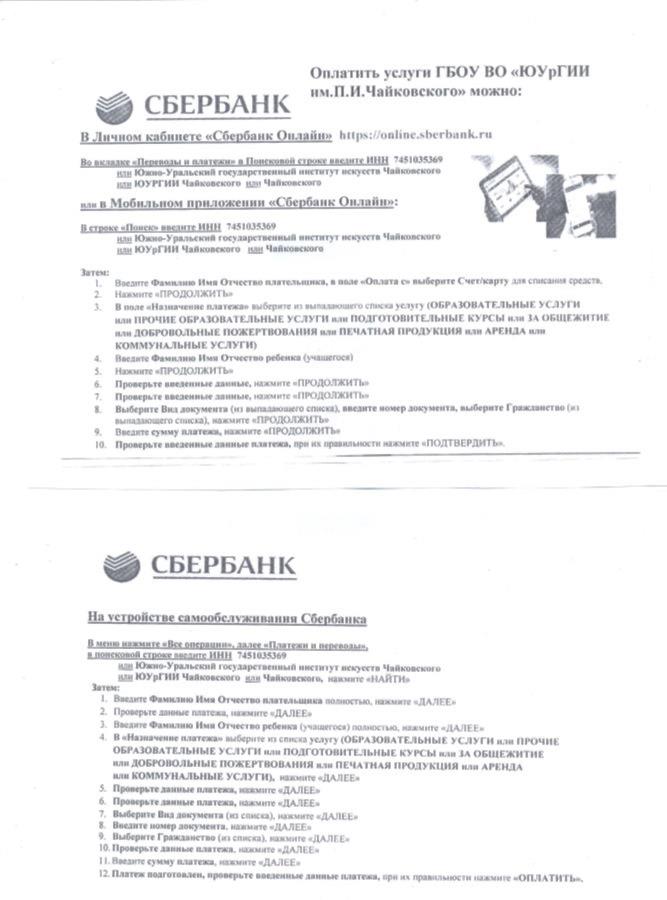 ПРИЛОЖЕНИЕ 1Заявка на участие в научно-практической конференции «Мир культуры: искусство, наука, образование»ПРИЛОЖЕНИЕ 2Образец оформления текста статьиВид услугиАвторы из числа образовательных учреждений и организаций  субъектов зарубежных странАвторы из числа преподавателей / обучающихся ЮУрГИИ им. П.И. ЧайковскогоАвторы из числа образовательных учреждений и организаций  субъектов РФ Электронная версия (в т.ч. рецензирование, редактура, верстка, постатейное размещение в Elibrary (РИНЦ); официальное подтверждение  принятия статьи к публикации (в случае заказа)на льготных условиях(бесплатно)400,00 руб. / 250,00 руб.соответственно400,00 руб.Печатная версия 1 экз.(по договору «Купля-продажа»)––на льготных условиях400 руб.Рассылка почтой––––по тарифам почты России за счет средств автораПолное наименование: государственное бюджетное образовательное учреждение высшего  образования «Южно-Уральский  государственный институт искусств  имени П.И.Чайковского».Краткое наименование: ГБОУ ВО «ЮУрГИИ им. П.И. Чайковского»Руководитель: ректор Сизова Елена Равильевна.Адрес учреждения: 454091, г. Челябинск, ул. Плеханова, 41, (351) 263-34-61 – приёмная.Платежные реквизиты: ИНН 7451035369, КПП 745101001Получатель: Министерство финансов Челябинской области (ГБОУ ВО «ЮУрГИИ им. П.И. Чайковского» л/с 20201302152ПЛ) Р/сч. 40601810500003000001 в Отделении по Челябинской области Уральского главного управления Центрального банка Российской Федерации БИК 047501001ОКТМО 75701000, ОГРН 1027402921479, ОКПО 02177719КБК 00000000000000000440Назначение платежа: за печатную продукцию.Форма № ПД-4Форма № ПД-4Форма № ПД-4Форма № ПД-4Форма № ПД-4Форма № ПД-4Форма № ПД-4Форма № ПД-4Форма № ПД-4Форма № ПД-4Форма № ПД-4Форма № ПД-4Форма № ПД-4Форма № ПД-4Форма № ПД-4Форма № ПД-4Форма № ПД-4Форма № ПД-4Форма № ПД-4Форма № ПД-4Форма № ПД-4Форма № ПД-4Форма № ПД-4Форма № ПД-4Форма № ПД-4Форма № ПД-4Форма № ПД-4Форма № ПД-4Форма № ПД-4Форма № ПД-4Форма № ПД-4Форма № ПД-4Форма № ПД-4Форма № ПД-4Форма № ПД-4Форма № ПД-4Форма № ПД-4Форма № ПД-4Форма № ПД-4Форма № ПД-4Форма № ПД-4Форма № ПД-4Форма № ПД-4Форма № ПД-4Форма № ПД-4Форма № ПД-4Форма № ПД-4Форма № ПД-4Форма № ПД-4Форма № ПД-4Форма № ПД-4Форма № ПД-4Форма № ПД-4Форма № ПД-4Форма № ПД-4Форма № ПД-4Форма № ПД-4Форма № ПД-4Форма № ПД-4Форма № ПД-4Форма № ПД-4Форма № ПД-4Форма № ПД-4Форма № ПД-4Форма № ПД-4Форма № ПД-4Форма № ПД-4Форма № ПД-4Форма № ПД-4Форма № ПД-4Форма № ПД-4Форма № ПД-4Форма № ПД-4Форма № ПД-4Форма № ПД-4Форма № ПД-4Форма № ПД-4Форма № ПД-4Форма № ПД-4Форма № ПД-4Форма № ПД-4Форма № ПД-4ИзвещениеМинистерство финансов Челябинской области ( ГБОУ ВО «ЮУрГИИ им. П.И. Чайковского» л/с 20201302152ПЛ)Министерство финансов Челябинской области ( ГБОУ ВО «ЮУрГИИ им. П.И. Чайковского» л/с 20201302152ПЛ)Министерство финансов Челябинской области ( ГБОУ ВО «ЮУрГИИ им. П.И. Чайковского» л/с 20201302152ПЛ)Министерство финансов Челябинской области ( ГБОУ ВО «ЮУрГИИ им. П.И. Чайковского» л/с 20201302152ПЛ)Министерство финансов Челябинской области ( ГБОУ ВО «ЮУрГИИ им. П.И. Чайковского» л/с 20201302152ПЛ)Министерство финансов Челябинской области ( ГБОУ ВО «ЮУрГИИ им. П.И. Чайковского» л/с 20201302152ПЛ)Министерство финансов Челябинской области ( ГБОУ ВО «ЮУрГИИ им. П.И. Чайковского» л/с 20201302152ПЛ)Министерство финансов Челябинской области ( ГБОУ ВО «ЮУрГИИ им. П.И. Чайковского» л/с 20201302152ПЛ)Министерство финансов Челябинской области ( ГБОУ ВО «ЮУрГИИ им. П.И. Чайковского» л/с 20201302152ПЛ)Министерство финансов Челябинской области ( ГБОУ ВО «ЮУрГИИ им. П.И. Чайковского» л/с 20201302152ПЛ)Министерство финансов Челябинской области ( ГБОУ ВО «ЮУрГИИ им. П.И. Чайковского» л/с 20201302152ПЛ)Министерство финансов Челябинской области ( ГБОУ ВО «ЮУрГИИ им. П.И. Чайковского» л/с 20201302152ПЛ)Министерство финансов Челябинской области ( ГБОУ ВО «ЮУрГИИ им. П.И. Чайковского» л/с 20201302152ПЛ)Министерство финансов Челябинской области ( ГБОУ ВО «ЮУрГИИ им. П.И. Чайковского» л/с 20201302152ПЛ)Министерство финансов Челябинской области ( ГБОУ ВО «ЮУрГИИ им. П.И. Чайковского» л/с 20201302152ПЛ)Министерство финансов Челябинской области ( ГБОУ ВО «ЮУрГИИ им. П.И. Чайковского» л/с 20201302152ПЛ)Министерство финансов Челябинской области ( ГБОУ ВО «ЮУрГИИ им. П.И. Чайковского» л/с 20201302152ПЛ)Министерство финансов Челябинской области ( ГБОУ ВО «ЮУрГИИ им. П.И. Чайковского» л/с 20201302152ПЛ)Министерство финансов Челябинской области ( ГБОУ ВО «ЮУрГИИ им. П.И. Чайковского» л/с 20201302152ПЛ)Министерство финансов Челябинской области ( ГБОУ ВО «ЮУрГИИ им. П.И. Чайковского» л/с 20201302152ПЛ)Министерство финансов Челябинской области ( ГБОУ ВО «ЮУрГИИ им. П.И. Чайковского» л/с 20201302152ПЛ)Министерство финансов Челябинской области ( ГБОУ ВО «ЮУрГИИ им. П.И. Чайковского» л/с 20201302152ПЛ)Министерство финансов Челябинской области ( ГБОУ ВО «ЮУрГИИ им. П.И. Чайковского» л/с 20201302152ПЛ)Министерство финансов Челябинской области ( ГБОУ ВО «ЮУрГИИ им. П.И. Чайковского» л/с 20201302152ПЛ)Министерство финансов Челябинской области ( ГБОУ ВО «ЮУрГИИ им. П.И. Чайковского» л/с 20201302152ПЛ)Министерство финансов Челябинской области ( ГБОУ ВО «ЮУрГИИ им. П.И. Чайковского» л/с 20201302152ПЛ)Министерство финансов Челябинской области ( ГБОУ ВО «ЮУрГИИ им. П.И. Чайковского» л/с 20201302152ПЛ)Министерство финансов Челябинской области ( ГБОУ ВО «ЮУрГИИ им. П.И. Чайковского» л/с 20201302152ПЛ)Министерство финансов Челябинской области ( ГБОУ ВО «ЮУрГИИ им. П.И. Чайковского» л/с 20201302152ПЛ)Министерство финансов Челябинской области ( ГБОУ ВО «ЮУрГИИ им. П.И. Чайковского» л/с 20201302152ПЛ)Министерство финансов Челябинской области ( ГБОУ ВО «ЮУрГИИ им. П.И. Чайковского» л/с 20201302152ПЛ)Министерство финансов Челябинской области ( ГБОУ ВО «ЮУрГИИ им. П.И. Чайковского» л/с 20201302152ПЛ)Министерство финансов Челябинской области ( ГБОУ ВО «ЮУрГИИ им. П.И. Чайковского» л/с 20201302152ПЛ)Министерство финансов Челябинской области ( ГБОУ ВО «ЮУрГИИ им. П.И. Чайковского» л/с 20201302152ПЛ)Министерство финансов Челябинской области ( ГБОУ ВО «ЮУрГИИ им. П.И. Чайковского» л/с 20201302152ПЛ)Министерство финансов Челябинской области ( ГБОУ ВО «ЮУрГИИ им. П.И. Чайковского» л/с 20201302152ПЛ)Министерство финансов Челябинской области ( ГБОУ ВО «ЮУрГИИ им. П.И. Чайковского» л/с 20201302152ПЛ)Министерство финансов Челябинской области ( ГБОУ ВО «ЮУрГИИ им. П.И. Чайковского» л/с 20201302152ПЛ)Министерство финансов Челябинской области ( ГБОУ ВО «ЮУрГИИ им. П.И. Чайковского» л/с 20201302152ПЛ)Министерство финансов Челябинской области ( ГБОУ ВО «ЮУрГИИ им. П.И. Чайковского» л/с 20201302152ПЛ)Министерство финансов Челябинской области ( ГБОУ ВО «ЮУрГИИ им. П.И. Чайковского» л/с 20201302152ПЛ)Министерство финансов Челябинской области ( ГБОУ ВО «ЮУрГИИ им. П.И. Чайковского» л/с 20201302152ПЛ)Министерство финансов Челябинской области ( ГБОУ ВО «ЮУрГИИ им. П.И. Чайковского» л/с 20201302152ПЛ)Министерство финансов Челябинской области ( ГБОУ ВО «ЮУрГИИ им. П.И. Чайковского» л/с 20201302152ПЛ)Министерство финансов Челябинской области ( ГБОУ ВО «ЮУрГИИ им. П.И. Чайковского» л/с 20201302152ПЛ)Министерство финансов Челябинской области ( ГБОУ ВО «ЮУрГИИ им. П.И. Чайковского» л/с 20201302152ПЛ)Министерство финансов Челябинской области ( ГБОУ ВО «ЮУрГИИ им. П.И. Чайковского» л/с 20201302152ПЛ)Министерство финансов Челябинской области ( ГБОУ ВО «ЮУрГИИ им. П.И. Чайковского» л/с 20201302152ПЛ)Министерство финансов Челябинской области ( ГБОУ ВО «ЮУрГИИ им. П.И. Чайковского» л/с 20201302152ПЛ)Министерство финансов Челябинской области ( ГБОУ ВО «ЮУрГИИ им. П.И. Чайковского» л/с 20201302152ПЛ)Министерство финансов Челябинской области ( ГБОУ ВО «ЮУрГИИ им. П.И. Чайковского» л/с 20201302152ПЛ)Министерство финансов Челябинской области ( ГБОУ ВО «ЮУрГИИ им. П.И. Чайковского» л/с 20201302152ПЛ)Министерство финансов Челябинской области ( ГБОУ ВО «ЮУрГИИ им. П.И. Чайковского» л/с 20201302152ПЛ)Министерство финансов Челябинской области ( ГБОУ ВО «ЮУрГИИ им. П.И. Чайковского» л/с 20201302152ПЛ)Министерство финансов Челябинской области ( ГБОУ ВО «ЮУрГИИ им. П.И. Чайковского» л/с 20201302152ПЛ)Министерство финансов Челябинской области ( ГБОУ ВО «ЮУрГИИ им. П.И. Чайковского» л/с 20201302152ПЛ)Министерство финансов Челябинской области ( ГБОУ ВО «ЮУрГИИ им. П.И. Чайковского» л/с 20201302152ПЛ)Министерство финансов Челябинской области ( ГБОУ ВО «ЮУрГИИ им. П.И. Чайковского» л/с 20201302152ПЛ)Министерство финансов Челябинской области ( ГБОУ ВО «ЮУрГИИ им. П.И. Чайковского» л/с 20201302152ПЛ)Министерство финансов Челябинской области ( ГБОУ ВО «ЮУрГИИ им. П.И. Чайковского» л/с 20201302152ПЛ)Министерство финансов Челябинской области ( ГБОУ ВО «ЮУрГИИ им. П.И. Чайковского» л/с 20201302152ПЛ)Министерство финансов Челябинской области ( ГБОУ ВО «ЮУрГИИ им. П.И. Чайковского» л/с 20201302152ПЛ)Министерство финансов Челябинской области ( ГБОУ ВО «ЮУрГИИ им. П.И. Чайковского» л/с 20201302152ПЛ)Министерство финансов Челябинской области ( ГБОУ ВО «ЮУрГИИ им. П.И. Чайковского» л/с 20201302152ПЛ)Министерство финансов Челябинской области ( ГБОУ ВО «ЮУрГИИ им. П.И. Чайковского» л/с 20201302152ПЛ)Министерство финансов Челябинской области ( ГБОУ ВО «ЮУрГИИ им. П.И. Чайковского» л/с 20201302152ПЛ)Министерство финансов Челябинской области ( ГБОУ ВО «ЮУрГИИ им. П.И. Чайковского» л/с 20201302152ПЛ)Министерство финансов Челябинской области ( ГБОУ ВО «ЮУрГИИ им. П.И. Чайковского» л/с 20201302152ПЛ)Министерство финансов Челябинской области ( ГБОУ ВО «ЮУрГИИ им. П.И. Чайковского» л/с 20201302152ПЛ)Министерство финансов Челябинской области ( ГБОУ ВО «ЮУрГИИ им. П.И. Чайковского» л/с 20201302152ПЛ)Министерство финансов Челябинской области ( ГБОУ ВО «ЮУрГИИ им. П.И. Чайковского» л/с 20201302152ПЛ)Министерство финансов Челябинской области ( ГБОУ ВО «ЮУрГИИ им. П.И. Чайковского» л/с 20201302152ПЛ)Министерство финансов Челябинской области ( ГБОУ ВО «ЮУрГИИ им. П.И. Чайковского» л/с 20201302152ПЛ)Министерство финансов Челябинской области ( ГБОУ ВО «ЮУрГИИ им. П.И. Чайковского» л/с 20201302152ПЛ)Министерство финансов Челябинской области ( ГБОУ ВО «ЮУрГИИ им. П.И. Чайковского» л/с 20201302152ПЛ)Министерство финансов Челябинской области ( ГБОУ ВО «ЮУрГИИ им. П.И. Чайковского» л/с 20201302152ПЛ)Министерство финансов Челябинской области ( ГБОУ ВО «ЮУрГИИ им. П.И. Чайковского» л/с 20201302152ПЛ)Министерство финансов Челябинской области ( ГБОУ ВО «ЮУрГИИ им. П.И. Чайковского» л/с 20201302152ПЛ)Министерство финансов Челябинской области ( ГБОУ ВО «ЮУрГИИ им. П.И. Чайковского» л/с 20201302152ПЛ)Министерство финансов Челябинской области ( ГБОУ ВО «ЮУрГИИ им. П.И. Чайковского» л/с 20201302152ПЛ)Министерство финансов Челябинской области ( ГБОУ ВО «ЮУрГИИ им. П.И. Чайковского» л/с 20201302152ПЛ)Министерство финансов Челябинской области ( ГБОУ ВО «ЮУрГИИ им. П.И. Чайковского» л/с 20201302152ПЛ)Министерство финансов Челябинской области ( ГБОУ ВО «ЮУрГИИ им. П.И. Чайковского» л/с 20201302152ПЛ)Министерство финансов Челябинской области ( ГБОУ ВО «ЮУрГИИ им. П.И. Чайковского» л/с 20201302152ПЛ)Министерство финансов Челябинской области ( ГБОУ ВО «ЮУрГИИ им. П.И. Чайковского» л/с 20201302152ПЛ)Министерство финансов Челябинской области ( ГБОУ ВО «ЮУрГИИ им. П.И. Чайковского» л/с 20201302152ПЛ)Министерство финансов Челябинской области ( ГБОУ ВО «ЮУрГИИ им. П.И. Чайковского» л/с 20201302152ПЛ)Министерство финансов Челябинской области ( ГБОУ ВО «ЮУрГИИ им. П.И. Чайковского» л/с 20201302152ПЛ)Министерство финансов Челябинской области ( ГБОУ ВО «ЮУрГИИ им. П.И. Чайковского» л/с 20201302152ПЛ)Министерство финансов Челябинской области ( ГБОУ ВО «ЮУрГИИ им. П.И. Чайковского» л/с 20201302152ПЛ)Министерство финансов Челябинской области ( ГБОУ ВО «ЮУрГИИ им. П.И. Чайковского» л/с 20201302152ПЛ)Министерство финансов Челябинской области ( ГБОУ ВО «ЮУрГИИ им. П.И. Чайковского» л/с 20201302152ПЛ)Министерство финансов Челябинской области ( ГБОУ ВО «ЮУрГИИ им. П.И. Чайковского» л/с 20201302152ПЛ)Министерство финансов Челябинской области ( ГБОУ ВО «ЮУрГИИ им. П.И. Чайковского» л/с 20201302152ПЛ)Министерство финансов Челябинской области ( ГБОУ ВО «ЮУрГИИ им. П.И. Чайковского» л/с 20201302152ПЛ)Министерство финансов Челябинской области ( ГБОУ ВО «ЮУрГИИ им. П.И. Чайковского» л/с 20201302152ПЛ)Министерство финансов Челябинской области ( ГБОУ ВО «ЮУрГИИ им. П.И. Чайковского» л/с 20201302152ПЛ)Министерство финансов Челябинской области ( ГБОУ ВО «ЮУрГИИ им. П.И. Чайковского» л/с 20201302152ПЛ)Министерство финансов Челябинской области ( ГБОУ ВО «ЮУрГИИ им. П.И. Чайковского» л/с 20201302152ПЛ)Министерство финансов Челябинской области ( ГБОУ ВО «ЮУрГИИ им. П.И. Чайковского» л/с 20201302152ПЛ)Министерство финансов Челябинской области ( ГБОУ ВО «ЮУрГИИ им. П.И. Чайковского» л/с 20201302152ПЛ)Министерство финансов Челябинской области ( ГБОУ ВО «ЮУрГИИ им. П.И. Чайковского» л/с 20201302152ПЛ)Министерство финансов Челябинской области ( ГБОУ ВО «ЮУрГИИ им. П.И. Чайковского» л/с 20201302152ПЛ)Министерство финансов Челябинской области ( ГБОУ ВО «ЮУрГИИ им. П.И. Чайковского» л/с 20201302152ПЛ)Министерство финансов Челябинской области ( ГБОУ ВО «ЮУрГИИ им. П.И. Чайковского» л/с 20201302152ПЛ)Министерство финансов Челябинской области ( ГБОУ ВО «ЮУрГИИ им. П.И. Чайковского» л/с 20201302152ПЛ)Министерство финансов Челябинской области ( ГБОУ ВО «ЮУрГИИ им. П.И. Чайковского» л/с 20201302152ПЛ)Министерство финансов Челябинской области ( ГБОУ ВО «ЮУрГИИ им. П.И. Чайковского» л/с 20201302152ПЛ)Министерство финансов Челябинской области ( ГБОУ ВО «ЮУрГИИ им. П.И. Чайковского» л/с 20201302152ПЛ)Министерство финансов Челябинской области ( ГБОУ ВО «ЮУрГИИ им. П.И. Чайковского» л/с 20201302152ПЛ)Министерство финансов Челябинской области ( ГБОУ ВО «ЮУрГИИ им. П.И. Чайковского» л/с 20201302152ПЛ)Министерство финансов Челябинской области ( ГБОУ ВО «ЮУрГИИ им. П.И. Чайковского» л/с 20201302152ПЛ)Министерство финансов Челябинской области ( ГБОУ ВО «ЮУрГИИ им. П.И. Чайковского» л/с 20201302152ПЛ)Министерство финансов Челябинской области ( ГБОУ ВО «ЮУрГИИ им. П.И. Чайковского» л/с 20201302152ПЛ)Министерство финансов Челябинской области ( ГБОУ ВО «ЮУрГИИ им. П.И. Чайковского» л/с 20201302152ПЛ)(наименование получателя платежа)(наименование получателя платежа)(наименование получателя платежа)(наименование получателя платежа)(наименование получателя платежа)(наименование получателя платежа)(наименование получателя платежа)(наименование получателя платежа)(наименование получателя платежа)(наименование получателя платежа)(наименование получателя платежа)(наименование получателя платежа)(наименование получателя платежа)(наименование получателя платежа)(наименование получателя платежа)(наименование получателя платежа)(наименование получателя платежа)(наименование получателя платежа)(наименование получателя платежа)(наименование получателя платежа)(наименование получателя платежа)(наименование получателя платежа)(наименование получателя платежа)(наименование получателя платежа)(наименование получателя платежа)(наименование получателя платежа)(наименование получателя платежа)(наименование получателя платежа)(наименование получателя платежа)(наименование получателя платежа)(наименование получателя платежа)(наименование получателя платежа)(наименование получателя платежа)(наименование получателя платежа)(наименование получателя платежа)(наименование получателя платежа)(наименование получателя платежа)(наименование получателя платежа)(наименование получателя платежа)(наименование получателя платежа)(наименование получателя платежа)(наименование получателя платежа)(наименование получателя платежа)(наименование получателя платежа)(наименование получателя платежа)(наименование получателя платежа)(наименование получателя платежа)(наименование получателя платежа)(наименование получателя платежа)(наименование получателя платежа)(наименование получателя платежа)(наименование получателя платежа)(наименование получателя платежа)(наименование получателя платежа)(наименование получателя платежа)(наименование получателя платежа)(наименование получателя платежа)(наименование получателя платежа)(наименование получателя платежа)(наименование получателя платежа)(наименование получателя платежа)(наименование получателя платежа)(наименование получателя платежа)(наименование получателя платежа)(наименование получателя платежа)(наименование получателя платежа)(наименование получателя платежа)(наименование получателя платежа)(наименование получателя платежа)(наименование получателя платежа)(наименование получателя платежа)(наименование получателя платежа)(наименование получателя платежа)(наименование получателя платежа)(наименование получателя платежа)(наименование получателя платежа)(наименование получателя платежа)(наименование получателя платежа)(наименование получателя платежа)(наименование получателя платежа)(наименование получателя платежа)(наименование получателя платежа)(наименование получателя платежа)(наименование получателя платежа)(наименование получателя платежа)(наименование получателя платежа)(наименование получателя платежа)(наименование получателя платежа)(наименование получателя платежа)(наименование получателя платежа)(наименование получателя платежа)(наименование получателя платежа)(наименование получателя платежа)(наименование получателя платежа)(наименование получателя платежа)77445511003355533336699994444444400006666000000111118111000555500000000000000033300000000000000000001                  (ИНН получателя платежа)                  (ИНН получателя платежа)                  (ИНН получателя платежа)                  (ИНН получателя платежа)                  (ИНН получателя платежа)                  (ИНН получателя платежа)                  (ИНН получателя платежа)                  (ИНН получателя платежа)                  (ИНН получателя платежа)                  (ИНН получателя платежа)                  (ИНН получателя платежа)                  (ИНН получателя платежа)                  (ИНН получателя платежа)                  (ИНН получателя платежа)                  (ИНН получателя платежа)                  (ИНН получателя платежа)                  (ИНН получателя платежа)                  (ИНН получателя платежа)                  (ИНН получателя платежа)                  (ИНН получателя платежа)                  (ИНН получателя платежа)                  (ИНН получателя платежа)                  (ИНН получателя платежа)                  (ИНН получателя платежа)                  (ИНН получателя платежа)                  (ИНН получателя платежа)                                                                               (номер счета получателя платежа)                                                                               (номер счета получателя платежа)                                                                               (номер счета получателя платежа)                                                                               (номер счета получателя платежа)                                                                               (номер счета получателя платежа)                                                                               (номер счета получателя платежа)                                                                               (номер счета получателя платежа)                                                                               (номер счета получателя платежа)                                                                               (номер счета получателя платежа)                                                                               (номер счета получателя платежа)                                                                               (номер счета получателя платежа)                                                                               (номер счета получателя платежа)                                                                               (номер счета получателя платежа)                                                                               (номер счета получателя платежа)                                                                               (номер счета получателя платежа)                                                                               (номер счета получателя платежа)                                                                               (номер счета получателя платежа)                                                                               (номер счета получателя платежа)                                                                               (номер счета получателя платежа)                                                                               (номер счета получателя платежа)                                                                               (номер счета получателя платежа)                                                                               (номер счета получателя платежа)                                                                               (номер счета получателя платежа)                                                                               (номер счета получателя платежа)                                                                               (номер счета получателя платежа)                                                                               (номер счета получателя платежа)                                                                               (номер счета получателя платежа)                                                                               (номер счета получателя платежа)                                                                               (номер счета получателя платежа)                                                                               (номер счета получателя платежа)                                                                               (номер счета получателя платежа)                                                                               (номер счета получателя платежа)                                                                               (номер счета получателя платежа)                                                                               (номер счета получателя платежа)                                                                               (номер счета получателя платежа)                                                                               (номер счета получателя платежа)                                                                               (номер счета получателя платежа)                                                                               (номер счета получателя платежа)                                                                               (номер счета получателя платежа)                                                                               (номер счета получателя платежа)                                                                               (номер счета получателя платежа)                                                                               (номер счета получателя платежа)                                                                               (номер счета получателя платежа)                                                                               (номер счета получателя платежа)                                                                               (номер счета получателя платежа)                                                                               (номер счета получателя платежа)                                                                               (номер счета получателя платежа)                                                                               (номер счета получателя платежа)                                                                               (номер счета получателя платежа)                                                                               (номер счета получателя платежа)                                                                               (номер счета получателя платежа)                                                                               (номер счета получателя платежа)                                                                               (номер счета получателя платежа)                                                                               (номер счета получателя платежа)                                                                               (номер счета получателя платежа)                                                                               (номер счета получателя платежа)                                                                               (номер счета получателя платежа)                                                                               (номер счета получателя платежа)                                                                               (номер счета получателя платежа)                                                                               (номер счета получателя платежа)                                                                               (номер счета получателя платежа)                                                                               (номер счета получателя платежа)                                                                               (номер счета получателя платежа)                                                                               (номер счета получателя платежа)                                                                               (номер счета получателя платежа)                                                                               (номер счета получателя платежа)                                                                               (номер счета получателя платежа)                                                                               (номер счета получателя платежа)                                                                               (номер счета получателя платежа)                                                                               (номер счета получателя платежа)                                                                               (номер счета получателя платежа)                                                                               (номер счета получателя платежа)                                                                               (номер счета получателя платежа)                                                                               (номер счета получателя платежа)                                                                               (номер счета получателя платежа)                                                                               (номер счета получателя платежа)                                                                               (номер счета получателя платежа)                                                                               (номер счета получателя платежа)                                                                               (номер счета получателя платежа)                                                                               (номер счета получателя платежа)                                                                               (номер счета получателя платежа)                                                                               (номер счета получателя платежа)                                                                               (номер счета получателя платежа)                                                                               (номер счета получателя платежа)                                                                               (номер счета получателя платежа)                                                                               (номер счета получателя платежа)                                                                               (номер счета получателя платежа)                                                                               (номер счета получателя платежа)                                                                               (номер счета получателя платежа)                  (КПП получателя платежа)Отделение по Челябинской области Уральского Главного управления Центрального банка РФ (отделение Челябинск)                  (КПП получателя платежа)Отделение по Челябинской области Уральского Главного управления Центрального банка РФ (отделение Челябинск)                  (КПП получателя платежа)Отделение по Челябинской области Уральского Главного управления Центрального банка РФ (отделение Челябинск)                  (КПП получателя платежа)Отделение по Челябинской области Уральского Главного управления Центрального банка РФ (отделение Челябинск)                  (КПП получателя платежа)Отделение по Челябинской области Уральского Главного управления Центрального банка РФ (отделение Челябинск)                  (КПП получателя платежа)Отделение по Челябинской области Уральского Главного управления Центрального банка РФ (отделение Челябинск)                  (КПП получателя платежа)Отделение по Челябинской области Уральского Главного управления Центрального банка РФ (отделение Челябинск)                  (КПП получателя платежа)Отделение по Челябинской области Уральского Главного управления Центрального банка РФ (отделение Челябинск)                  (КПП получателя платежа)Отделение по Челябинской области Уральского Главного управления Центрального банка РФ (отделение Челябинск)                  (КПП получателя платежа)Отделение по Челябинской области Уральского Главного управления Центрального банка РФ (отделение Челябинск)                  (КПП получателя платежа)Отделение по Челябинской области Уральского Главного управления Центрального банка РФ (отделение Челябинск)                  (КПП получателя платежа)Отделение по Челябинской области Уральского Главного управления Центрального банка РФ (отделение Челябинск)                  (КПП получателя платежа)Отделение по Челябинской области Уральского Главного управления Центрального банка РФ (отделение Челябинск)                  (КПП получателя платежа)Отделение по Челябинской области Уральского Главного управления Центрального банка РФ (отделение Челябинск)                  (КПП получателя платежа)Отделение по Челябинской области Уральского Главного управления Центрального банка РФ (отделение Челябинск)                  (КПП получателя платежа)Отделение по Челябинской области Уральского Главного управления Центрального банка РФ (отделение Челябинск)                  (КПП получателя платежа)Отделение по Челябинской области Уральского Главного управления Центрального банка РФ (отделение Челябинск)                  (КПП получателя платежа)Отделение по Челябинской области Уральского Главного управления Центрального банка РФ (отделение Челябинск)                  (КПП получателя платежа)Отделение по Челябинской области Уральского Главного управления Центрального банка РФ (отделение Челябинск)                  (КПП получателя платежа)Отделение по Челябинской области Уральского Главного управления Центрального банка РФ (отделение Челябинск)                  (КПП получателя платежа)Отделение по Челябинской области Уральского Главного управления Центрального банка РФ (отделение Челябинск)                  (КПП получателя платежа)Отделение по Челябинской области Уральского Главного управления Центрального банка РФ (отделение Челябинск)                  (КПП получателя платежа)Отделение по Челябинской области Уральского Главного управления Центрального банка РФ (отделение Челябинск)                  (КПП получателя платежа)Отделение по Челябинской области Уральского Главного управления Центрального банка РФ (отделение Челябинск)                  (КПП получателя платежа)Отделение по Челябинской области Уральского Главного управления Центрального банка РФ (отделение Челябинск)                  (КПП получателя платежа)Отделение по Челябинской области Уральского Главного управления Центрального банка РФ (отделение Челябинск)                  (КПП получателя платежа)Отделение по Челябинской области Уральского Главного управления Центрального банка РФ (отделение Челябинск)                  (КПП получателя платежа)Отделение по Челябинской области Уральского Главного управления Центрального банка РФ (отделение Челябинск)                  (КПП получателя платежа)Отделение по Челябинской области Уральского Главного управления Центрального банка РФ (отделение Челябинск)                  (КПП получателя платежа)Отделение по Челябинской области Уральского Главного управления Центрального банка РФ (отделение Челябинск)                  (КПП получателя платежа)Отделение по Челябинской области Уральского Главного управления Центрального банка РФ (отделение Челябинск)                  (КПП получателя платежа)Отделение по Челябинской области Уральского Главного управления Центрального банка РФ (отделение Челябинск)                  (КПП получателя платежа)Отделение по Челябинской области Уральского Главного управления Центрального банка РФ (отделение Челябинск)                  (КПП получателя платежа)Отделение по Челябинской области Уральского Главного управления Центрального банка РФ (отделение Челябинск)                  (КПП получателя платежа)Отделение по Челябинской области Уральского Главного управления Центрального банка РФ (отделение Челябинск)                  (КПП получателя платежа)Отделение по Челябинской области Уральского Главного управления Центрального банка РФ (отделение Челябинск)                  (КПП получателя платежа)Отделение по Челябинской области Уральского Главного управления Центрального банка РФ (отделение Челябинск)                  (КПП получателя платежа)Отделение по Челябинской области Уральского Главного управления Центрального банка РФ (отделение Челябинск)                  (КПП получателя платежа)Отделение по Челябинской области Уральского Главного управления Центрального банка РФ (отделение Челябинск)                  (КПП получателя платежа)Отделение по Челябинской области Уральского Главного управления Центрального банка РФ (отделение Челябинск)                  (КПП получателя платежа)Отделение по Челябинской области Уральского Главного управления Центрального банка РФ (отделение Челябинск)                  (КПП получателя платежа)Отделение по Челябинской области Уральского Главного управления Центрального банка РФ (отделение Челябинск)                  (КПП получателя платежа)Отделение по Челябинской области Уральского Главного управления Центрального банка РФ (отделение Челябинск)                  (КПП получателя платежа)Отделение по Челябинской области Уральского Главного управления Центрального банка РФ (отделение Челябинск)                  (КПП получателя платежа)Отделение по Челябинской области Уральского Главного управления Центрального банка РФ (отделение Челябинск)                  (КПП получателя платежа)Отделение по Челябинской области Уральского Главного управления Центрального банка РФ (отделение Челябинск)                  (КПП получателя платежа)Отделение по Челябинской области Уральского Главного управления Центрального банка РФ (отделение Челябинск)                  (КПП получателя платежа)Отделение по Челябинской области Уральского Главного управления Центрального банка РФ (отделение Челябинск)                  (КПП получателя платежа)Отделение по Челябинской области Уральского Главного управления Центрального банка РФ (отделение Челябинск)                  (КПП получателя платежа)Отделение по Челябинской области Уральского Главного управления Центрального банка РФ (отделение Челябинск)                  (КПП получателя платежа)Отделение по Челябинской области Уральского Главного управления Центрального банка РФ (отделение Челябинск)                  (КПП получателя платежа)Отделение по Челябинской области Уральского Главного управления Центрального банка РФ (отделение Челябинск)                  (КПП получателя платежа)Отделение по Челябинской области Уральского Главного управления Центрального банка РФ (отделение Челябинск)                  (КПП получателя платежа)Отделение по Челябинской области Уральского Главного управления Центрального банка РФ (отделение Челябинск)                  (КПП получателя платежа)Отделение по Челябинской области Уральского Главного управления Центрального банка РФ (отделение Челябинск)                  (КПП получателя платежа)Отделение по Челябинской области Уральского Главного управления Центрального банка РФ (отделение Челябинск)                  (КПП получателя платежа)Отделение по Челябинской области Уральского Главного управления Центрального банка РФ (отделение Челябинск)БИКБИКБИКБИКБИКБИКБИКБИКБИКБИКБИКБИК0000000444477777555555000001111000000000001111  (наименование банка получателя платежа)  (наименование банка получателя платежа)  (наименование банка получателя платежа)  (наименование банка получателя платежа)  (наименование банка получателя платежа)  (наименование банка получателя платежа)  (наименование банка получателя платежа)  (наименование банка получателя платежа)  (наименование банка получателя платежа)  (наименование банка получателя платежа)  (наименование банка получателя платежа)  (наименование банка получателя платежа)  (наименование банка получателя платежа)  (наименование банка получателя платежа)  (наименование банка получателя платежа)  (наименование банка получателя платежа)  (наименование банка получателя платежа)  (наименование банка получателя платежа)  (наименование банка получателя платежа)  (наименование банка получателя платежа)  (наименование банка получателя платежа)  (наименование банка получателя платежа)  (наименование банка получателя платежа)  (наименование банка получателя платежа)  (наименование банка получателя платежа)  (наименование банка получателя платежа)  (наименование банка получателя платежа)  (наименование банка получателя платежа)  (наименование банка получателя платежа)  (наименование банка получателя платежа)  (наименование банка получателя платежа)  (наименование банка получателя платежа)  (наименование банка получателя платежа)Номер кор./сч. Банка получателя платежаНомер кор./сч. Банка получателя платежаНомер кор./сч. Банка получателя платежаНомер кор./сч. Банка получателя платежаНомер кор./сч. Банка получателя платежаНомер кор./сч. Банка получателя платежаНомер кор./сч. Банка получателя платежаНомер кор./сч. Банка получателя платежаНомер кор./сч. Банка получателя платежаНомер кор./сч. Банка получателя платежаНомер кор./сч. Банка получателя платежаНомер кор./сч. Банка получателя платежаНомер кор./сч. Банка получателя платежаНомер кор./сч. Банка получателя платежаНомер кор./сч. Банка получателя платежаНомер кор./сч. Банка получателя платежаНомер кор./сч. Банка получателя платежаНомер кор./сч. Банка получателя платежаНомер кор./сч. Банка получателя платежаНомер кор./сч. Банка получателя платежаНомер кор./сч. Банка получателя платежаНомер кор./сч. Банка получателя платежаНомер кор./сч. Банка получателя платежаНомер кор./сч. Банка получателя платежаНомер кор./сч. Банка получателя платежаНомер кор./сч. Банка получателя платежаНомер кор./сч. Банка получателя платежаНомер кор./сч. Банка получателя платежаНомер кор./сч. Банка получателя платежаНомер кор./сч. Банка получателя платежаНомер кор./сч. Банка получателя платежа00000000000000000000000000000000000000000000000000000000000000000000000044444444000л/с 20201302152ПЛ договор №       __ от _____________За  печатную продукцию  «Мир культуры: искусство, наука, образование» 2020 г , в т.ч. НДС 10%, (сумма)л/с 20201302152ПЛ договор №       __ от _____________За  печатную продукцию  «Мир культуры: искусство, наука, образование» 2020 г , в т.ч. НДС 10%, (сумма)л/с 20201302152ПЛ договор №       __ от _____________За  печатную продукцию  «Мир культуры: искусство, наука, образование» 2020 г , в т.ч. НДС 10%, (сумма)л/с 20201302152ПЛ договор №       __ от _____________За  печатную продукцию  «Мир культуры: искусство, наука, образование» 2020 г , в т.ч. НДС 10%, (сумма)л/с 20201302152ПЛ договор №       __ от _____________За  печатную продукцию  «Мир культуры: искусство, наука, образование» 2020 г , в т.ч. НДС 10%, (сумма)л/с 20201302152ПЛ договор №       __ от _____________За  печатную продукцию  «Мир культуры: искусство, наука, образование» 2020 г , в т.ч. НДС 10%, (сумма)л/с 20201302152ПЛ договор №       __ от _____________За  печатную продукцию  «Мир культуры: искусство, наука, образование» 2020 г , в т.ч. НДС 10%, (сумма)л/с 20201302152ПЛ договор №       __ от _____________За  печатную продукцию  «Мир культуры: искусство, наука, образование» 2020 г , в т.ч. НДС 10%, (сумма)л/с 20201302152ПЛ договор №       __ от _____________За  печатную продукцию  «Мир культуры: искусство, наука, образование» 2020 г , в т.ч. НДС 10%, (сумма)л/с 20201302152ПЛ договор №       __ от _____________За  печатную продукцию  «Мир культуры: искусство, наука, образование» 2020 г , в т.ч. НДС 10%, (сумма)л/с 20201302152ПЛ договор №       __ от _____________За  печатную продукцию  «Мир культуры: искусство, наука, образование» 2020 г , в т.ч. НДС 10%, (сумма)л/с 20201302152ПЛ договор №       __ от _____________За  печатную продукцию  «Мир культуры: искусство, наука, образование» 2020 г , в т.ч. НДС 10%, (сумма)л/с 20201302152ПЛ договор №       __ от _____________За  печатную продукцию  «Мир культуры: искусство, наука, образование» 2020 г , в т.ч. НДС 10%, (сумма)л/с 20201302152ПЛ договор №       __ от _____________За  печатную продукцию  «Мир культуры: искусство, наука, образование» 2020 г , в т.ч. НДС 10%, (сумма)л/с 20201302152ПЛ договор №       __ от _____________За  печатную продукцию  «Мир культуры: искусство, наука, образование» 2020 г , в т.ч. НДС 10%, (сумма)л/с 20201302152ПЛ договор №       __ от _____________За  печатную продукцию  «Мир культуры: искусство, наука, образование» 2020 г , в т.ч. НДС 10%, (сумма)л/с 20201302152ПЛ договор №       __ от _____________За  печатную продукцию  «Мир культуры: искусство, наука, образование» 2020 г , в т.ч. НДС 10%, (сумма)л/с 20201302152ПЛ договор №       __ от _____________За  печатную продукцию  «Мир культуры: искусство, наука, образование» 2020 г , в т.ч. НДС 10%, (сумма)л/с 20201302152ПЛ договор №       __ от _____________За  печатную продукцию  «Мир культуры: искусство, наука, образование» 2020 г , в т.ч. НДС 10%, (сумма)л/с 20201302152ПЛ договор №       __ от _____________За  печатную продукцию  «Мир культуры: искусство, наука, образование» 2020 г , в т.ч. НДС 10%, (сумма)л/с 20201302152ПЛ договор №       __ от _____________За  печатную продукцию  «Мир культуры: искусство, наука, образование» 2020 г , в т.ч. НДС 10%, (сумма)л/с 20201302152ПЛ договор №       __ от _____________За  печатную продукцию  «Мир культуры: искусство, наука, образование» 2020 г , в т.ч. НДС 10%, (сумма)л/с 20201302152ПЛ договор №       __ от _____________За  печатную продукцию  «Мир культуры: искусство, наука, образование» 2020 г , в т.ч. НДС 10%, (сумма)л/с 20201302152ПЛ договор №       __ от _____________За  печатную продукцию  «Мир культуры: искусство, наука, образование» 2020 г , в т.ч. НДС 10%, (сумма)л/с 20201302152ПЛ договор №       __ от _____________За  печатную продукцию  «Мир культуры: искусство, наука, образование» 2020 г , в т.ч. НДС 10%, (сумма)л/с 20201302152ПЛ договор №       __ от _____________За  печатную продукцию  «Мир культуры: искусство, наука, образование» 2020 г , в т.ч. НДС 10%, (сумма)л/с 20201302152ПЛ договор №       __ от _____________За  печатную продукцию  «Мир культуры: искусство, наука, образование» 2020 г , в т.ч. НДС 10%, (сумма)л/с 20201302152ПЛ договор №       __ от _____________За  печатную продукцию  «Мир культуры: искусство, наука, образование» 2020 г , в т.ч. НДС 10%, (сумма)л/с 20201302152ПЛ договор №       __ от _____________За  печатную продукцию  «Мир культуры: искусство, наука, образование» 2020 г , в т.ч. НДС 10%, (сумма)л/с 20201302152ПЛ договор №       __ от _____________За  печатную продукцию  «Мир культуры: искусство, наука, образование» 2020 г , в т.ч. НДС 10%, (сумма)л/с 20201302152ПЛ договор №       __ от _____________За  печатную продукцию  «Мир культуры: искусство, наука, образование» 2020 г , в т.ч. НДС 10%, (сумма)л/с 20201302152ПЛ договор №       __ от _____________За  печатную продукцию  «Мир культуры: искусство, наука, образование» 2020 г , в т.ч. НДС 10%, (сумма)л/с 20201302152ПЛ договор №       __ от _____________За  печатную продукцию  «Мир культуры: искусство, наука, образование» 2020 г , в т.ч. НДС 10%, (сумма)л/с 20201302152ПЛ договор №       __ от _____________За  печатную продукцию  «Мир культуры: искусство, наука, образование» 2020 г , в т.ч. НДС 10%, (сумма)л/с 20201302152ПЛ договор №       __ от _____________За  печатную продукцию  «Мир культуры: искусство, наука, образование» 2020 г , в т.ч. НДС 10%, (сумма)л/с 20201302152ПЛ договор №       __ от _____________За  печатную продукцию  «Мир культуры: искусство, наука, образование» 2020 г , в т.ч. НДС 10%, (сумма)л/с 20201302152ПЛ договор №       __ от _____________За  печатную продукцию  «Мир культуры: искусство, наука, образование» 2020 г , в т.ч. НДС 10%, (сумма)л/с 20201302152ПЛ договор №       __ от _____________За  печатную продукцию  «Мир культуры: искусство, наука, образование» 2020 г , в т.ч. НДС 10%, (сумма)л/с 20201302152ПЛ договор №       __ от _____________За  печатную продукцию  «Мир культуры: искусство, наука, образование» 2020 г , в т.ч. НДС 10%, (сумма)л/с 20201302152ПЛ договор №       __ от _____________За  печатную продукцию  «Мир культуры: искусство, наука, образование» 2020 г , в т.ч. НДС 10%, (сумма)л/с 20201302152ПЛ договор №       __ от _____________За  печатную продукцию  «Мир культуры: искусство, наука, образование» 2020 г , в т.ч. НДС 10%, (сумма)л/с 20201302152ПЛ договор №       __ от _____________За  печатную продукцию  «Мир культуры: искусство, наука, образование» 2020 г , в т.ч. НДС 10%, (сумма)л/с 20201302152ПЛ договор №       __ от _____________За  печатную продукцию  «Мир культуры: искусство, наука, образование» 2020 г , в т.ч. НДС 10%, (сумма)л/с 20201302152ПЛ договор №       __ от _____________За  печатную продукцию  «Мир культуры: искусство, наука, образование» 2020 г , в т.ч. НДС 10%, (сумма)л/с 20201302152ПЛ договор №       __ от _____________За  печатную продукцию  «Мир культуры: искусство, наука, образование» 2020 г , в т.ч. НДС 10%, (сумма)л/с 20201302152ПЛ договор №       __ от _____________За  печатную продукцию  «Мир культуры: искусство, наука, образование» 2020 г , в т.ч. НДС 10%, (сумма)л/с 20201302152ПЛ договор №       __ от _____________За  печатную продукцию  «Мир культуры: искусство, наука, образование» 2020 г , в т.ч. НДС 10%, (сумма)л/с 20201302152ПЛ договор №       __ от _____________За  печатную продукцию  «Мир культуры: искусство, наука, образование» 2020 г , в т.ч. НДС 10%, (сумма)л/с 20201302152ПЛ договор №       __ от _____________За  печатную продукцию  «Мир культуры: искусство, наука, образование» 2020 г , в т.ч. НДС 10%, (сумма)л/с 20201302152ПЛ договор №       __ от _____________За  печатную продукцию  «Мир культуры: искусство, наука, образование» 2020 г , в т.ч. НДС 10%, (сумма)л/с 20201302152ПЛ договор №       __ от _____________За  печатную продукцию  «Мир культуры: искусство, наука, образование» 2020 г , в т.ч. НДС 10%, (сумма)л/с 20201302152ПЛ договор №       __ от _____________За  печатную продукцию  «Мир культуры: искусство, наука, образование» 2020 г , в т.ч. НДС 10%, (сумма)л/с 20201302152ПЛ договор №       __ от _____________За  печатную продукцию  «Мир культуры: искусство, наука, образование» 2020 г , в т.ч. НДС 10%, (сумма)л/с 20201302152ПЛ договор №       __ от _____________За  печатную продукцию  «Мир культуры: искусство, наука, образование» 2020 г , в т.ч. НДС 10%, (сумма)л/с 20201302152ПЛ договор №       __ от _____________За  печатную продукцию  «Мир культуры: искусство, наука, образование» 2020 г , в т.ч. НДС 10%, (сумма)             (наименование платежа)             (наименование платежа)             (наименование платежа)             (наименование платежа)             (наименование платежа)             (наименование платежа)             (наименование платежа)             (наименование платежа)             (наименование платежа)             (наименование платежа)             (наименование платежа)             (наименование платежа)             (наименование платежа)             (наименование платежа)             (наименование платежа)             (наименование платежа)             (наименование платежа)             (наименование платежа)             (наименование платежа)             (наименование платежа)             (наименование платежа)             (наименование платежа)             (наименование платежа)             (наименование платежа)             (наименование платежа)             (наименование платежа)             (наименование платежа)             (наименование платежа)             (наименование платежа)             (наименование платежа)             (наименование платежа)             (наименование платежа)             (наименование платежа)             (наименование платежа)             (наименование платежа)             (наименование платежа)             (наименование платежа)             (наименование платежа)             (наименование платежа)Ф.И.О. плательщика ____________________________________________________________________Ф.И.О. плательщика ____________________________________________________________________Ф.И.О. плательщика ____________________________________________________________________Ф.И.О. плательщика ____________________________________________________________________Ф.И.О. плательщика ____________________________________________________________________Ф.И.О. плательщика ____________________________________________________________________Ф.И.О. плательщика ____________________________________________________________________Ф.И.О. плательщика ____________________________________________________________________Ф.И.О. плательщика ____________________________________________________________________Ф.И.О. плательщика ____________________________________________________________________Ф.И.О. плательщика ____________________________________________________________________Ф.И.О. плательщика ____________________________________________________________________Ф.И.О. плательщика ____________________________________________________________________Ф.И.О. плательщика ____________________________________________________________________Ф.И.О. плательщика ____________________________________________________________________Ф.И.О. плательщика ____________________________________________________________________Ф.И.О. плательщика ____________________________________________________________________Ф.И.О. плательщика ____________________________________________________________________Ф.И.О. плательщика ____________________________________________________________________Ф.И.О. плательщика ____________________________________________________________________Ф.И.О. плательщика ____________________________________________________________________Ф.И.О. плательщика ____________________________________________________________________Ф.И.О. плательщика ____________________________________________________________________Ф.И.О. плательщика ____________________________________________________________________Ф.И.О. плательщика ____________________________________________________________________Ф.И.О. плательщика ____________________________________________________________________Ф.И.О. плательщика ____________________________________________________________________Ф.И.О. плательщика ____________________________________________________________________Ф.И.О. плательщика ____________________________________________________________________Ф.И.О. плательщика ____________________________________________________________________Ф.И.О. плательщика ____________________________________________________________________Ф.И.О. плательщика ____________________________________________________________________Ф.И.О. плательщика ____________________________________________________________________Ф.И.О. плательщика ____________________________________________________________________Ф.И.О. плательщика ____________________________________________________________________Ф.И.О. плательщика ____________________________________________________________________Ф.И.О. плательщика ____________________________________________________________________Ф.И.О. плательщика ____________________________________________________________________Ф.И.О. плательщика ____________________________________________________________________Ф.И.О. плательщика ____________________________________________________________________Ф.И.О. плательщика ____________________________________________________________________Ф.И.О. плательщика ____________________________________________________________________Ф.И.О. плательщика ____________________________________________________________________Ф.И.О. плательщика ____________________________________________________________________Ф.И.О. плательщика ____________________________________________________________________Ф.И.О. плательщика ____________________________________________________________________Ф.И.О. плательщика ____________________________________________________________________Ф.И.О. плательщика ____________________________________________________________________Ф.И.О. плательщика ____________________________________________________________________Ф.И.О. плательщика ____________________________________________________________________Ф.И.О. плательщика ____________________________________________________________________Ф.И.О. плательщика ____________________________________________________________________Ф.И.О. плательщика ____________________________________________________________________Ф.И.О. плательщика ____________________________________________________________________Ф.И.О. плательщика ____________________________________________________________________Ф.И.О. плательщика ____________________________________________________________________Ф.И.О. плательщика ____________________________________________________________________Ф.И.О. плательщика ____________________________________________________________________Ф.И.О. плательщика ____________________________________________________________________Ф.И.О. плательщика ____________________________________________________________________Ф.И.О. плательщика ____________________________________________________________________Ф.И.О. плательщика ____________________________________________________________________Ф.И.О. плательщика ____________________________________________________________________Ф.И.О. плательщика ____________________________________________________________________Ф.И.О. плательщика ____________________________________________________________________Ф.И.О. плательщика ____________________________________________________________________Ф.И.О. плательщика ____________________________________________________________________Ф.И.О. плательщика ____________________________________________________________________Ф.И.О. плательщика ____________________________________________________________________Ф.И.О. плательщика ____________________________________________________________________Ф.И.О. плательщика ____________________________________________________________________Ф.И.О. плательщика ____________________________________________________________________Ф.И.О. плательщика ____________________________________________________________________Ф.И.О. плательщика ____________________________________________________________________Ф.И.О. плательщика ____________________________________________________________________Ф.И.О. плательщика ____________________________________________________________________Ф.И.О. плательщика ____________________________________________________________________Ф.И.О. плательщика ____________________________________________________________________Ф.И.О. плательщика ____________________________________________________________________Ф.И.О. плательщика ____________________________________________________________________Ф.И.О. плательщика ____________________________________________________________________Ф.И.О. плательщика ____________________________________________________________________Ф.И.О. плательщика ____________________________________________________________________Ф.И.О. плательщика ____________________________________________________________________Ф.И.О. плательщика ____________________________________________________________________Ф.И.О. плательщика ____________________________________________________________________Ф.И.О. плательщика ____________________________________________________________________Ф.И.О. плательщика ____________________________________________________________________Ф.И.О. плательщика ____________________________________________________________________Ф.И.О. плательщика ____________________________________________________________________Ф.И.О. плательщика ____________________________________________________________________Ф.И.О. плательщика ____________________________________________________________________Ф.И.О. плательщика ____________________________________________________________________Ф.И.О. плательщика ____________________________________________________________________Ф.И.О. плательщика ____________________________________________________________________Ф.И.О. плательщика ____________________________________________________________________Ф.И.О. плательщика ____________________________________________________________________Ф.И.О. плательщика ____________________________________________________________________Ф.И.О. плательщика ____________________________________________________________________Ф.И.О. плательщика ____________________________________________________________________Ф.И.О. плательщика ____________________________________________________________________Ф.И.О. плательщика ____________________________________________________________________Ф.И.О. плательщика ____________________________________________________________________Ф.И.О. плательщика ____________________________________________________________________Ф.И.О. плательщика ____________________________________________________________________Ф.И.О. плательщика ____________________________________________________________________Ф.И.О. плательщика ____________________________________________________________________Ф.И.О. плательщика ____________________________________________________________________Ф.И.О. плательщика ____________________________________________________________________Ф.И.О. плательщика ____________________________________________________________________Ф.И.О. плательщика ____________________________________________________________________Ф.И.О. плательщика ____________________________________________________________________Ф.И.О. плательщика ____________________________________________________________________Ф.И.О. плательщика ____________________________________________________________________Адрес плательщика ______________________________________________________________________Адрес плательщика ______________________________________________________________________Адрес плательщика ______________________________________________________________________Адрес плательщика ______________________________________________________________________Адрес плательщика ______________________________________________________________________Адрес плательщика ______________________________________________________________________Адрес плательщика ______________________________________________________________________Адрес плательщика ______________________________________________________________________Адрес плательщика ______________________________________________________________________Адрес плательщика ______________________________________________________________________Адрес плательщика ______________________________________________________________________Адрес плательщика ______________________________________________________________________Адрес плательщика ______________________________________________________________________Адрес плательщика ______________________________________________________________________Адрес плательщика ______________________________________________________________________Адрес плательщика ______________________________________________________________________Адрес плательщика ______________________________________________________________________Адрес плательщика ______________________________________________________________________Адрес плательщика ______________________________________________________________________Адрес плательщика ______________________________________________________________________Адрес плательщика ______________________________________________________________________Адрес плательщика ______________________________________________________________________Адрес плательщика ______________________________________________________________________Адрес плательщика ______________________________________________________________________Адрес плательщика ______________________________________________________________________Адрес плательщика ______________________________________________________________________Адрес плательщика ______________________________________________________________________Адрес плательщика ______________________________________________________________________Адрес плательщика ______________________________________________________________________Адрес плательщика ______________________________________________________________________Адрес плательщика ______________________________________________________________________Адрес плательщика ______________________________________________________________________Адрес плательщика ______________________________________________________________________Адрес плательщика ______________________________________________________________________Адрес плательщика ______________________________________________________________________Адрес плательщика ______________________________________________________________________Адрес плательщика ______________________________________________________________________Адрес плательщика ______________________________________________________________________Адрес плательщика ______________________________________________________________________Адрес плательщика ______________________________________________________________________Адрес плательщика ______________________________________________________________________Адрес плательщика ______________________________________________________________________Адрес плательщика ______________________________________________________________________Адрес плательщика ______________________________________________________________________Адрес плательщика ______________________________________________________________________Адрес плательщика ______________________________________________________________________Адрес плательщика ______________________________________________________________________Адрес плательщика ______________________________________________________________________Адрес плательщика ______________________________________________________________________Адрес плательщика ______________________________________________________________________Адрес плательщика ______________________________________________________________________Адрес плательщика ______________________________________________________________________Адрес плательщика ______________________________________________________________________Адрес плательщика ______________________________________________________________________Адрес плательщика ______________________________________________________________________Адрес плательщика ______________________________________________________________________Адрес плательщика ______________________________________________________________________Адрес плательщика ______________________________________________________________________Адрес плательщика ______________________________________________________________________Адрес плательщика ______________________________________________________________________Адрес плательщика ______________________________________________________________________Адрес плательщика ______________________________________________________________________Адрес плательщика ______________________________________________________________________Адрес плательщика ______________________________________________________________________Адрес плательщика ______________________________________________________________________Адрес плательщика ______________________________________________________________________Адрес плательщика ______________________________________________________________________Адрес плательщика ______________________________________________________________________Адрес плательщика ______________________________________________________________________Адрес плательщика ______________________________________________________________________Адрес плательщика ______________________________________________________________________Адрес плательщика ______________________________________________________________________Адрес плательщика ______________________________________________________________________Адрес плательщика ______________________________________________________________________Адрес плательщика ______________________________________________________________________Адрес плательщика ______________________________________________________________________Адрес плательщика ______________________________________________________________________Адрес плательщика ______________________________________________________________________Адрес плательщика ______________________________________________________________________Адрес плательщика ______________________________________________________________________Адрес плательщика ______________________________________________________________________Адрес плательщика ______________________________________________________________________Адрес плательщика ______________________________________________________________________Адрес плательщика ______________________________________________________________________Адрес плательщика ______________________________________________________________________Адрес плательщика ______________________________________________________________________Адрес плательщика ______________________________________________________________________Адрес плательщика ______________________________________________________________________Адрес плательщика ______________________________________________________________________Адрес плательщика ______________________________________________________________________Адрес плательщика ______________________________________________________________________Адрес плательщика ______________________________________________________________________Адрес плательщика ______________________________________________________________________Адрес плательщика ______________________________________________________________________Адрес плательщика ______________________________________________________________________Адрес плательщика ______________________________________________________________________Адрес плательщика ______________________________________________________________________Адрес плательщика ______________________________________________________________________Адрес плательщика ______________________________________________________________________Адрес плательщика ______________________________________________________________________Адрес плательщика ______________________________________________________________________Адрес плательщика ______________________________________________________________________Адрес плательщика ______________________________________________________________________Адрес плательщика ______________________________________________________________________Адрес плательщика ______________________________________________________________________Адрес плательщика ______________________________________________________________________Адрес плательщика ______________________________________________________________________Адрес плательщика ______________________________________________________________________Адрес плательщика ______________________________________________________________________Адрес плательщика ______________________________________________________________________Адрес плательщика ______________________________________________________________________Адрес плательщика ______________________________________________________________________Адрес плательщика ______________________________________________________________________Адрес плательщика ______________________________________________________________________Сумма платежа ______руб._______коп.Сумма платежа ______руб._______коп.Сумма платежа ______руб._______коп.Сумма платежа ______руб._______коп.Сумма платежа ______руб._______коп.Сумма платежа ______руб._______коп.Сумма платежа ______руб._______коп.Сумма платежа ______руб._______коп.Сумма платежа ______руб._______коп.Сумма платежа ______руб._______коп.Сумма платежа ______руб._______коп.Сумма платежа ______руб._______коп.Сумма платежа ______руб._______коп.Сумма платежа ______руб._______коп.Сумма платежа ______руб._______коп.Сумма платежа ______руб._______коп.Сумма платежа ______руб._______коп.Сумма платежа ______руб._______коп.Сумма платежа ______руб._______коп.Сумма платежа ______руб._______коп.Сумма платежа ______руб._______коп.Сумма платежа ______руб._______коп.Сумма платежа ______руб._______коп.Сумма платежа ______руб._______коп.Сумма платежа ______руб._______коп.Сумма платежа ______руб._______коп.Сумма платежа ______руб._______коп.Сумма платежа ______руб._______коп.Сумма платежа ______руб._______коп.Сумма платежа ______руб._______коп.Сумма платы за услуги _______руб._______коп.Сумма платы за услуги _______руб._______коп.Сумма платы за услуги _______руб._______коп.Сумма платы за услуги _______руб._______коп.Сумма платы за услуги _______руб._______коп.Сумма платы за услуги _______руб._______коп.Сумма платы за услуги _______руб._______коп.Сумма платы за услуги _______руб._______коп.Сумма платы за услуги _______руб._______коп.Сумма платы за услуги _______руб._______коп.Сумма платы за услуги _______руб._______коп.Сумма платы за услуги _______руб._______коп.Сумма платы за услуги _______руб._______коп.Сумма платы за услуги _______руб._______коп.Сумма платы за услуги _______руб._______коп.Сумма платы за услуги _______руб._______коп.Сумма платы за услуги _______руб._______коп.Сумма платы за услуги _______руб._______коп.Сумма платы за услуги _______руб._______коп.Сумма платы за услуги _______руб._______коп.Сумма платы за услуги _______руб._______коп.Сумма платы за услуги _______руб._______коп.Сумма платы за услуги _______руб._______коп.Сумма платы за услуги _______руб._______коп.Сумма платы за услуги _______руб._______коп.Сумма платы за услуги _______руб._______коп.Сумма платы за услуги _______руб._______коп.Сумма платы за услуги _______руб._______коп.Сумма платы за услуги _______руб._______коп.Сумма платы за услуги _______руб._______коп.Сумма платы за услуги _______руб._______коп.Сумма платы за услуги _______руб._______коп.Сумма платы за услуги _______руб._______коп.Сумма платы за услуги _______руб._______коп.Сумма платы за услуги _______руб._______коп.Сумма платы за услуги _______руб._______коп.Сумма платы за услуги _______руб._______коп.Сумма платы за услуги _______руб._______коп.Сумма платы за услуги _______руб._______коп.Сумма платы за услуги _______руб._______коп.Сумма платы за услуги _______руб._______коп.Сумма платы за услуги _______руб._______коп.Сумма платы за услуги _______руб._______коп.Сумма платы за услуги _______руб._______коп.Сумма платы за услуги _______руб._______коп.Сумма платы за услуги _______руб._______коп.Сумма платы за услуги _______руб._______коп.Сумма платы за услуги _______руб._______коп.Сумма платы за услуги _______руб._______коп.Сумма платы за услуги _______руб._______коп.Сумма платы за услуги _______руб._______коп.Сумма платы за услуги _______руб._______коп.Сумма платы за услуги _______руб._______коп.Сумма платы за услуги _______руб._______коп.Сумма платы за услуги _______руб._______коп.Сумма платы за услуги _______руб._______коп.Сумма платы за услуги _______руб._______коп.Сумма платы за услуги _______руб._______коп.Сумма платы за услуги _______руб._______коп.Сумма платы за услуги _______руб._______коп.Сумма платы за услуги _______руб._______коп.Сумма платы за услуги _______руб._______коп.Сумма платы за услуги _______руб._______коп.Сумма платы за услуги _______руб._______коп.Сумма платы за услуги _______руб._______коп.Сумма платы за услуги _______руб._______коп.Сумма платы за услуги _______руб._______коп.Сумма платы за услуги _______руб._______коп.Сумма платы за услуги _______руб._______коп.Сумма платы за услуги _______руб._______коп.Сумма платы за услуги _______руб._______коп.Сумма платы за услуги _______руб._______коп.Сумма платы за услуги _______руб._______коп.Сумма платы за услуги _______руб._______коп.Сумма платы за услуги _______руб._______коп.Сумма платы за услуги _______руб._______коп.Сумма платы за услуги _______руб._______коп.Сумма платы за услуги _______руб._______коп.Сумма платы за услуги _______руб._______коп.Итого ________ руб._______ коп.Итого ________ руб._______ коп.Итого ________ руб._______ коп.Итого ________ руб._______ коп.Итого ________ руб._______ коп.Итого ________ руб._______ коп.Итого ________ руб._______ коп.Итого ________ руб._______ коп.Итого ________ руб._______ коп.Итого ________ руб._______ коп.Итого ________ руб._______ коп.Итого ________ руб._______ коп.Итого ________ руб._______ коп.Итого ________ руб._______ коп.Итого ________ руб._______ коп.Итого ________ руб._______ коп.Итого ________ руб._______ коп.Итого ________ руб._______ коп.Итого ________ руб._______ коп.Итого ________ руб._______ коп.Итого ________ руб._______ коп.Итого ________ руб._______ коп.Итого ________ руб._______ коп.Итого ________ руб._______ коп.Итого ________ руб._______ коп.Итого ________ руб._______ коп.Итого ________ руб._______ коп.Итого ________ руб._______ коп.Итого ________ руб._______ коп.Итого ________ руб._______ коп.« _____» ______________________20__г.« _____» ______________________20__г.« _____» ______________________20__г.« _____» ______________________20__г.« _____» ______________________20__г.« _____» ______________________20__г.« _____» ______________________20__г.« _____» ______________________20__г.« _____» ______________________20__г.« _____» ______________________20__г.« _____» ______________________20__г.« _____» ______________________20__г.« _____» ______________________20__г.« _____» ______________________20__г.« _____» ______________________20__г.« _____» ______________________20__г.« _____» ______________________20__г.« _____» ______________________20__г.« _____» ______________________20__г.« _____» ______________________20__г.« _____» ______________________20__г.« _____» ______________________20__г.« _____» ______________________20__г.« _____» ______________________20__г.« _____» ______________________20__г.« _____» ______________________20__г.« _____» ______________________20__г.« _____» ______________________20__г.« _____» ______________________20__г.« _____» ______________________20__г.« _____» ______________________20__г.« _____» ______________________20__г.« _____» ______________________20__г.« _____» ______________________20__г.« _____» ______________________20__г.« _____» ______________________20__г.« _____» ______________________20__г.« _____» ______________________20__г.« _____» ______________________20__г.« _____» ______________________20__г.« _____» ______________________20__г.« _____» ______________________20__г.« _____» ______________________20__г.« _____» ______________________20__г.« _____» ______________________20__г.« _____» ______________________20__г.« _____» ______________________20__г.« _____» ______________________20__г.« _____» ______________________20__г.« _____» ______________________20__г.« _____» ______________________20__г.« _____» ______________________20__г.« _____» ______________________20__г.« _____» ______________________20__г.« _____» ______________________20__г.« _____» ______________________20__г.« _____» ______________________20__г.« _____» ______________________20__г.« _____» ______________________20__г.« _____» ______________________20__г.« _____» ______________________20__г.« _____» ______________________20__г.« _____» ______________________20__г.« _____» ______________________20__г.« _____» ______________________20__г.« _____» ______________________20__г.« _____» ______________________20__г.« _____» ______________________20__г.« _____» ______________________20__г.« _____» ______________________20__г.« _____» ______________________20__г.« _____» ______________________20__г.« _____» ______________________20__г.« _____» ______________________20__г.« _____» ______________________20__г.« _____» ______________________20__г.« _____» ______________________20__г.« _____» ______________________20__г.« _____» ______________________20__г.С условиями приема указанной в платежном документе суммы, в т.ч. с суммой взимаемой платы за С условиями приема указанной в платежном документе суммы, в т.ч. с суммой взимаемой платы за С условиями приема указанной в платежном документе суммы, в т.ч. с суммой взимаемой платы за С условиями приема указанной в платежном документе суммы, в т.ч. с суммой взимаемой платы за С условиями приема указанной в платежном документе суммы, в т.ч. с суммой взимаемой платы за С условиями приема указанной в платежном документе суммы, в т.ч. с суммой взимаемой платы за С условиями приема указанной в платежном документе суммы, в т.ч. с суммой взимаемой платы за С условиями приема указанной в платежном документе суммы, в т.ч. с суммой взимаемой платы за С условиями приема указанной в платежном документе суммы, в т.ч. с суммой взимаемой платы за С условиями приема указанной в платежном документе суммы, в т.ч. с суммой взимаемой платы за С условиями приема указанной в платежном документе суммы, в т.ч. с суммой взимаемой платы за С условиями приема указанной в платежном документе суммы, в т.ч. с суммой взимаемой платы за С условиями приема указанной в платежном документе суммы, в т.ч. с суммой взимаемой платы за С условиями приема указанной в платежном документе суммы, в т.ч. с суммой взимаемой платы за С условиями приема указанной в платежном документе суммы, в т.ч. с суммой взимаемой платы за С условиями приема указанной в платежном документе суммы, в т.ч. с суммой взимаемой платы за С условиями приема указанной в платежном документе суммы, в т.ч. с суммой взимаемой платы за С условиями приема указанной в платежном документе суммы, в т.ч. с суммой взимаемой платы за С условиями приема указанной в платежном документе суммы, в т.ч. с суммой взимаемой платы за С условиями приема указанной в платежном документе суммы, в т.ч. с суммой взимаемой платы за С условиями приема указанной в платежном документе суммы, в т.ч. с суммой взимаемой платы за С условиями приема указанной в платежном документе суммы, в т.ч. с суммой взимаемой платы за С условиями приема указанной в платежном документе суммы, в т.ч. с суммой взимаемой платы за С условиями приема указанной в платежном документе суммы, в т.ч. с суммой взимаемой платы за С условиями приема указанной в платежном документе суммы, в т.ч. с суммой взимаемой платы за С условиями приема указанной в платежном документе суммы, в т.ч. с суммой взимаемой платы за С условиями приема указанной в платежном документе суммы, в т.ч. с суммой взимаемой платы за С условиями приема указанной в платежном документе суммы, в т.ч. с суммой взимаемой платы за С условиями приема указанной в платежном документе суммы, в т.ч. с суммой взимаемой платы за С условиями приема указанной в платежном документе суммы, в т.ч. с суммой взимаемой платы за С условиями приема указанной в платежном документе суммы, в т.ч. с суммой взимаемой платы за С условиями приема указанной в платежном документе суммы, в т.ч. с суммой взимаемой платы за С условиями приема указанной в платежном документе суммы, в т.ч. с суммой взимаемой платы за С условиями приема указанной в платежном документе суммы, в т.ч. с суммой взимаемой платы за С условиями приема указанной в платежном документе суммы, в т.ч. с суммой взимаемой платы за С условиями приема указанной в платежном документе суммы, в т.ч. с суммой взимаемой платы за С условиями приема указанной в платежном документе суммы, в т.ч. с суммой взимаемой платы за С условиями приема указанной в платежном документе суммы, в т.ч. с суммой взимаемой платы за С условиями приема указанной в платежном документе суммы, в т.ч. с суммой взимаемой платы за С условиями приема указанной в платежном документе суммы, в т.ч. с суммой взимаемой платы за С условиями приема указанной в платежном документе суммы, в т.ч. с суммой взимаемой платы за С условиями приема указанной в платежном документе суммы, в т.ч. с суммой взимаемой платы за С условиями приема указанной в платежном документе суммы, в т.ч. с суммой взимаемой платы за С условиями приема указанной в платежном документе суммы, в т.ч. с суммой взимаемой платы за С условиями приема указанной в платежном документе суммы, в т.ч. с суммой взимаемой платы за С условиями приема указанной в платежном документе суммы, в т.ч. с суммой взимаемой платы за С условиями приема указанной в платежном документе суммы, в т.ч. с суммой взимаемой платы за С условиями приема указанной в платежном документе суммы, в т.ч. с суммой взимаемой платы за С условиями приема указанной в платежном документе суммы, в т.ч. с суммой взимаемой платы за С условиями приема указанной в платежном документе суммы, в т.ч. с суммой взимаемой платы за С условиями приема указанной в платежном документе суммы, в т.ч. с суммой взимаемой платы за С условиями приема указанной в платежном документе суммы, в т.ч. с суммой взимаемой платы за С условиями приема указанной в платежном документе суммы, в т.ч. с суммой взимаемой платы за С условиями приема указанной в платежном документе суммы, в т.ч. с суммой взимаемой платы за С условиями приема указанной в платежном документе суммы, в т.ч. с суммой взимаемой платы за С условиями приема указанной в платежном документе суммы, в т.ч. с суммой взимаемой платы за С условиями приема указанной в платежном документе суммы, в т.ч. с суммой взимаемой платы за С условиями приема указанной в платежном документе суммы, в т.ч. с суммой взимаемой платы за С условиями приема указанной в платежном документе суммы, в т.ч. с суммой взимаемой платы за С условиями приема указанной в платежном документе суммы, в т.ч. с суммой взимаемой платы за С условиями приема указанной в платежном документе суммы, в т.ч. с суммой взимаемой платы за С условиями приема указанной в платежном документе суммы, в т.ч. с суммой взимаемой платы за С условиями приема указанной в платежном документе суммы, в т.ч. с суммой взимаемой платы за С условиями приема указанной в платежном документе суммы, в т.ч. с суммой взимаемой платы за С условиями приема указанной в платежном документе суммы, в т.ч. с суммой взимаемой платы за С условиями приема указанной в платежном документе суммы, в т.ч. с суммой взимаемой платы за С условиями приема указанной в платежном документе суммы, в т.ч. с суммой взимаемой платы за С условиями приема указанной в платежном документе суммы, в т.ч. с суммой взимаемой платы за С условиями приема указанной в платежном документе суммы, в т.ч. с суммой взимаемой платы за С условиями приема указанной в платежном документе суммы, в т.ч. с суммой взимаемой платы за С условиями приема указанной в платежном документе суммы, в т.ч. с суммой взимаемой платы за С условиями приема указанной в платежном документе суммы, в т.ч. с суммой взимаемой платы за С условиями приема указанной в платежном документе суммы, в т.ч. с суммой взимаемой платы за С условиями приема указанной в платежном документе суммы, в т.ч. с суммой взимаемой платы за С условиями приема указанной в платежном документе суммы, в т.ч. с суммой взимаемой платы за С условиями приема указанной в платежном документе суммы, в т.ч. с суммой взимаемой платы за С условиями приема указанной в платежном документе суммы, в т.ч. с суммой взимаемой платы за С условиями приема указанной в платежном документе суммы, в т.ч. с суммой взимаемой платы за С условиями приема указанной в платежном документе суммы, в т.ч. с суммой взимаемой платы за С условиями приема указанной в платежном документе суммы, в т.ч. с суммой взимаемой платы за С условиями приема указанной в платежном документе суммы, в т.ч. с суммой взимаемой платы за С условиями приема указанной в платежном документе суммы, в т.ч. с суммой взимаемой платы за С условиями приема указанной в платежном документе суммы, в т.ч. с суммой взимаемой платы за С условиями приема указанной в платежном документе суммы, в т.ч. с суммой взимаемой платы за С условиями приема указанной в платежном документе суммы, в т.ч. с суммой взимаемой платы за С условиями приема указанной в платежном документе суммы, в т.ч. с суммой взимаемой платы за С условиями приема указанной в платежном документе суммы, в т.ч. с суммой взимаемой платы за С условиями приема указанной в платежном документе суммы, в т.ч. с суммой взимаемой платы за С условиями приема указанной в платежном документе суммы, в т.ч. с суммой взимаемой платы за С условиями приема указанной в платежном документе суммы, в т.ч. с суммой взимаемой платы за С условиями приема указанной в платежном документе суммы, в т.ч. с суммой взимаемой платы за С условиями приема указанной в платежном документе суммы, в т.ч. с суммой взимаемой платы за С условиями приема указанной в платежном документе суммы, в т.ч. с суммой взимаемой платы за С условиями приема указанной в платежном документе суммы, в т.ч. с суммой взимаемой платы за С условиями приема указанной в платежном документе суммы, в т.ч. с суммой взимаемой платы за С условиями приема указанной в платежном документе суммы, в т.ч. с суммой взимаемой платы за С условиями приема указанной в платежном документе суммы, в т.ч. с суммой взимаемой платы за С условиями приема указанной в платежном документе суммы, в т.ч. с суммой взимаемой платы за С условиями приема указанной в платежном документе суммы, в т.ч. с суммой взимаемой платы за С условиями приема указанной в платежном документе суммы, в т.ч. с суммой взимаемой платы за С условиями приема указанной в платежном документе суммы, в т.ч. с суммой взимаемой платы за С условиями приема указанной в платежном документе суммы, в т.ч. с суммой взимаемой платы за С условиями приема указанной в платежном документе суммы, в т.ч. с суммой взимаемой платы за С условиями приема указанной в платежном документе суммы, в т.ч. с суммой взимаемой платы за С условиями приема указанной в платежном документе суммы, в т.ч. с суммой взимаемой платы за С условиями приема указанной в платежном документе суммы, в т.ч. с суммой взимаемой платы за С условиями приема указанной в платежном документе суммы, в т.ч. с суммой взимаемой платы за С условиями приема указанной в платежном документе суммы, в т.ч. с суммой взимаемой платы за С условиями приема указанной в платежном документе суммы, в т.ч. с суммой взимаемой платы за С условиями приема указанной в платежном документе суммы, в т.ч. с суммой взимаемой платы за С условиями приема указанной в платежном документе суммы, в т.ч. с суммой взимаемой платы за С условиями приема указанной в платежном документе суммы, в т.ч. с суммой взимаемой платы за С условиями приема указанной в платежном документе суммы, в т.ч. с суммой взимаемой платы за С условиями приема указанной в платежном документе суммы, в т.ч. с суммой взимаемой платы за С условиями приема указанной в платежном документе суммы, в т.ч. с суммой взимаемой платы за КАССИРКАССИРуслуги банка ознакомлен и согласен  услуги банка ознакомлен и согласен  услуги банка ознакомлен и согласен  услуги банка ознакомлен и согласен  услуги банка ознакомлен и согласен  услуги банка ознакомлен и согласен  услуги банка ознакомлен и согласен  услуги банка ознакомлен и согласен  услуги банка ознакомлен и согласен  услуги банка ознакомлен и согласен  услуги банка ознакомлен и согласен  услуги банка ознакомлен и согласен  услуги банка ознакомлен и согласен  услуги банка ознакомлен и согласен  услуги банка ознакомлен и согласен  услуги банка ознакомлен и согласен  услуги банка ознакомлен и согласен  услуги банка ознакомлен и согласен  услуги банка ознакомлен и согласен  услуги банка ознакомлен и согласен  услуги банка ознакомлен и согласен  услуги банка ознакомлен и согласен  услуги банка ознакомлен и согласен  услуги банка ознакомлен и согласен  услуги банка ознакомлен и согласен  услуги банка ознакомлен и согласен  услуги банка ознакомлен и согласен  услуги банка ознакомлен и согласен  услуги банка ознакомлен и согласен  услуги банка ознакомлен и согласен  услуги банка ознакомлен и согласен  услуги банка ознакомлен и согласен  услуги банка ознакомлен и согласен  услуги банка ознакомлен и согласен  услуги банка ознакомлен и согласен  услуги банка ознакомлен и согласен  услуги банка ознакомлен и согласен  услуги банка ознакомлен и согласен  услуги банка ознакомлен и согласен  услуги банка ознакомлен и согласен  услуги банка ознакомлен и согласен  услуги банка ознакомлен и согласен  услуги банка ознакомлен и согласен  Подпись плательщика __________________Подпись плательщика __________________Подпись плательщика __________________Подпись плательщика __________________Подпись плательщика __________________Подпись плательщика __________________Подпись плательщика __________________Подпись плательщика __________________Подпись плательщика __________________Подпись плательщика __________________Подпись плательщика __________________Подпись плательщика __________________Подпись плательщика __________________Подпись плательщика __________________Подпись плательщика __________________Подпись плательщика __________________Подпись плательщика __________________Подпись плательщика __________________Подпись плательщика __________________Подпись плательщика __________________Подпись плательщика __________________Подпись плательщика __________________Подпись плательщика __________________Подпись плательщика __________________Подпись плательщика __________________Подпись плательщика __________________Подпись плательщика __________________Подпись плательщика __________________Подпись плательщика __________________Подпись плательщика __________________Подпись плательщика __________________Подпись плательщика __________________Подпись плательщика __________________Подпись плательщика __________________Подпись плательщика __________________Подпись плательщика __________________Подпись плательщика __________________Подпись плательщика __________________Подпись плательщика __________________Подпись плательщика __________________Подпись плательщика __________________Подпись плательщика __________________Подпись плательщика __________________Подпись плательщика __________________Подпись плательщика __________________Подпись плательщика __________________Подпись плательщика __________________Подпись плательщика __________________Подпись плательщика __________________Подпись плательщика __________________Подпись плательщика __________________Подпись плательщика __________________Подпись плательщика __________________Подпись плательщика __________________Подпись плательщика __________________Подпись плательщика __________________Подпись плательщика __________________Подпись плательщика __________________Подпись плательщика __________________Подпись плательщика __________________Подпись плательщика __________________Подпись плательщика __________________Подпись плательщика __________________Подпись плательщика __________________Подпись плательщика __________________Подпись плательщика __________________Подпись плательщика __________________Подпись плательщика __________________Подпись плательщика __________________Подпись плательщика __________________Подпись плательщика __________________Подпись плательщика __________________Министерство финансов Челябинской области ( ГБОУ ВО «ЮУрГИИ им. П.И. Чайковского» л/сч 20201302152ПЛ)Министерство финансов Челябинской области ( ГБОУ ВО «ЮУрГИИ им. П.И. Чайковского» л/сч 20201302152ПЛ)Министерство финансов Челябинской области ( ГБОУ ВО «ЮУрГИИ им. П.И. Чайковского» л/сч 20201302152ПЛ)Министерство финансов Челябинской области ( ГБОУ ВО «ЮУрГИИ им. П.И. Чайковского» л/сч 20201302152ПЛ)Министерство финансов Челябинской области ( ГБОУ ВО «ЮУрГИИ им. П.И. Чайковского» л/сч 20201302152ПЛ)Министерство финансов Челябинской области ( ГБОУ ВО «ЮУрГИИ им. П.И. Чайковского» л/сч 20201302152ПЛ)Министерство финансов Челябинской области ( ГБОУ ВО «ЮУрГИИ им. П.И. Чайковского» л/сч 20201302152ПЛ)Министерство финансов Челябинской области ( ГБОУ ВО «ЮУрГИИ им. П.И. Чайковского» л/сч 20201302152ПЛ)Министерство финансов Челябинской области ( ГБОУ ВО «ЮУрГИИ им. П.И. Чайковского» л/сч 20201302152ПЛ)Министерство финансов Челябинской области ( ГБОУ ВО «ЮУрГИИ им. П.И. Чайковского» л/сч 20201302152ПЛ)Министерство финансов Челябинской области ( ГБОУ ВО «ЮУрГИИ им. П.И. Чайковского» л/сч 20201302152ПЛ)Министерство финансов Челябинской области ( ГБОУ ВО «ЮУрГИИ им. П.И. Чайковского» л/сч 20201302152ПЛ)Министерство финансов Челябинской области ( ГБОУ ВО «ЮУрГИИ им. П.И. Чайковского» л/сч 20201302152ПЛ)Министерство финансов Челябинской области ( ГБОУ ВО «ЮУрГИИ им. П.И. Чайковского» л/сч 20201302152ПЛ)Министерство финансов Челябинской области ( ГБОУ ВО «ЮУрГИИ им. П.И. Чайковского» л/сч 20201302152ПЛ)Министерство финансов Челябинской области ( ГБОУ ВО «ЮУрГИИ им. П.И. Чайковского» л/сч 20201302152ПЛ)Министерство финансов Челябинской области ( ГБОУ ВО «ЮУрГИИ им. П.И. Чайковского» л/сч 20201302152ПЛ)Министерство финансов Челябинской области ( ГБОУ ВО «ЮУрГИИ им. П.И. Чайковского» л/сч 20201302152ПЛ)Министерство финансов Челябинской области ( ГБОУ ВО «ЮУрГИИ им. П.И. Чайковского» л/сч 20201302152ПЛ)Министерство финансов Челябинской области ( ГБОУ ВО «ЮУрГИИ им. П.И. Чайковского» л/сч 20201302152ПЛ)Министерство финансов Челябинской области ( ГБОУ ВО «ЮУрГИИ им. П.И. Чайковского» л/сч 20201302152ПЛ)Министерство финансов Челябинской области ( ГБОУ ВО «ЮУрГИИ им. П.И. Чайковского» л/сч 20201302152ПЛ)Министерство финансов Челябинской области ( ГБОУ ВО «ЮУрГИИ им. П.И. Чайковского» л/сч 20201302152ПЛ)Министерство финансов Челябинской области ( ГБОУ ВО «ЮУрГИИ им. П.И. Чайковского» л/сч 20201302152ПЛ)Министерство финансов Челябинской области ( ГБОУ ВО «ЮУрГИИ им. П.И. Чайковского» л/сч 20201302152ПЛ)Министерство финансов Челябинской области ( ГБОУ ВО «ЮУрГИИ им. П.И. Чайковского» л/сч 20201302152ПЛ)Министерство финансов Челябинской области ( ГБОУ ВО «ЮУрГИИ им. П.И. Чайковского» л/сч 20201302152ПЛ)Министерство финансов Челябинской области ( ГБОУ ВО «ЮУрГИИ им. П.И. Чайковского» л/сч 20201302152ПЛ)Министерство финансов Челябинской области ( ГБОУ ВО «ЮУрГИИ им. П.И. Чайковского» л/сч 20201302152ПЛ)Министерство финансов Челябинской области ( ГБОУ ВО «ЮУрГИИ им. П.И. Чайковского» л/сч 20201302152ПЛ)Министерство финансов Челябинской области ( ГБОУ ВО «ЮУрГИИ им. П.И. Чайковского» л/сч 20201302152ПЛ)Министерство финансов Челябинской области ( ГБОУ ВО «ЮУрГИИ им. П.И. Чайковского» л/сч 20201302152ПЛ)Министерство финансов Челябинской области ( ГБОУ ВО «ЮУрГИИ им. П.И. Чайковского» л/сч 20201302152ПЛ)Министерство финансов Челябинской области ( ГБОУ ВО «ЮУрГИИ им. П.И. Чайковского» л/сч 20201302152ПЛ)Министерство финансов Челябинской области ( ГБОУ ВО «ЮУрГИИ им. П.И. Чайковского» л/сч 20201302152ПЛ)Министерство финансов Челябинской области ( ГБОУ ВО «ЮУрГИИ им. П.И. Чайковского» л/сч 20201302152ПЛ)Министерство финансов Челябинской области ( ГБОУ ВО «ЮУрГИИ им. П.И. Чайковского» л/сч 20201302152ПЛ)Министерство финансов Челябинской области ( ГБОУ ВО «ЮУрГИИ им. П.И. Чайковского» л/сч 20201302152ПЛ)Министерство финансов Челябинской области ( ГБОУ ВО «ЮУрГИИ им. П.И. Чайковского» л/сч 20201302152ПЛ)Министерство финансов Челябинской области ( ГБОУ ВО «ЮУрГИИ им. П.И. Чайковского» л/сч 20201302152ПЛ)Министерство финансов Челябинской области ( ГБОУ ВО «ЮУрГИИ им. П.И. Чайковского» л/сч 20201302152ПЛ)Министерство финансов Челябинской области ( ГБОУ ВО «ЮУрГИИ им. П.И. Чайковского» л/сч 20201302152ПЛ)Министерство финансов Челябинской области ( ГБОУ ВО «ЮУрГИИ им. П.И. Чайковского» л/сч 20201302152ПЛ)Министерство финансов Челябинской области ( ГБОУ ВО «ЮУрГИИ им. П.И. Чайковского» л/сч 20201302152ПЛ)Министерство финансов Челябинской области ( ГБОУ ВО «ЮУрГИИ им. П.И. Чайковского» л/сч 20201302152ПЛ)Министерство финансов Челябинской области ( ГБОУ ВО «ЮУрГИИ им. П.И. Чайковского» л/сч 20201302152ПЛ)Министерство финансов Челябинской области ( ГБОУ ВО «ЮУрГИИ им. П.И. Чайковского» л/сч 20201302152ПЛ)Министерство финансов Челябинской области ( ГБОУ ВО «ЮУрГИИ им. П.И. Чайковского» л/сч 20201302152ПЛ)Министерство финансов Челябинской области ( ГБОУ ВО «ЮУрГИИ им. П.И. Чайковского» л/сч 20201302152ПЛ)Министерство финансов Челябинской области ( ГБОУ ВО «ЮУрГИИ им. П.И. Чайковского» л/сч 20201302152ПЛ)Министерство финансов Челябинской области ( ГБОУ ВО «ЮУрГИИ им. П.И. Чайковского» л/сч 20201302152ПЛ)Министерство финансов Челябинской области ( ГБОУ ВО «ЮУрГИИ им. П.И. Чайковского» л/сч 20201302152ПЛ)Министерство финансов Челябинской области ( ГБОУ ВО «ЮУрГИИ им. П.И. Чайковского» л/сч 20201302152ПЛ)Министерство финансов Челябинской области ( ГБОУ ВО «ЮУрГИИ им. П.И. Чайковского» л/сч 20201302152ПЛ)Министерство финансов Челябинской области ( ГБОУ ВО «ЮУрГИИ им. П.И. Чайковского» л/сч 20201302152ПЛ)Министерство финансов Челябинской области ( ГБОУ ВО «ЮУрГИИ им. П.И. Чайковского» л/сч 20201302152ПЛ)Министерство финансов Челябинской области ( ГБОУ ВО «ЮУрГИИ им. П.И. Чайковского» л/сч 20201302152ПЛ)Министерство финансов Челябинской области ( ГБОУ ВО «ЮУрГИИ им. П.И. Чайковского» л/сч 20201302152ПЛ)Министерство финансов Челябинской области ( ГБОУ ВО «ЮУрГИИ им. П.И. Чайковского» л/сч 20201302152ПЛ)Министерство финансов Челябинской области ( ГБОУ ВО «ЮУрГИИ им. П.И. Чайковского» л/сч 20201302152ПЛ)Министерство финансов Челябинской области ( ГБОУ ВО «ЮУрГИИ им. П.И. Чайковского» л/сч 20201302152ПЛ)Министерство финансов Челябинской области ( ГБОУ ВО «ЮУрГИИ им. П.И. Чайковского» л/сч 20201302152ПЛ)Министерство финансов Челябинской области ( ГБОУ ВО «ЮУрГИИ им. П.И. Чайковского» л/сч 20201302152ПЛ)Министерство финансов Челябинской области ( ГБОУ ВО «ЮУрГИИ им. П.И. Чайковского» л/сч 20201302152ПЛ)Министерство финансов Челябинской области ( ГБОУ ВО «ЮУрГИИ им. П.И. Чайковского» л/сч 20201302152ПЛ)Министерство финансов Челябинской области ( ГБОУ ВО «ЮУрГИИ им. П.И. Чайковского» л/сч 20201302152ПЛ)Министерство финансов Челябинской области ( ГБОУ ВО «ЮУрГИИ им. П.И. Чайковского» л/сч 20201302152ПЛ)Министерство финансов Челябинской области ( ГБОУ ВО «ЮУрГИИ им. П.И. Чайковского» л/сч 20201302152ПЛ)Министерство финансов Челябинской области ( ГБОУ ВО «ЮУрГИИ им. П.И. Чайковского» л/сч 20201302152ПЛ)Министерство финансов Челябинской области ( ГБОУ ВО «ЮУрГИИ им. П.И. Чайковского» л/сч 20201302152ПЛ)Министерство финансов Челябинской области ( ГБОУ ВО «ЮУрГИИ им. П.И. Чайковского» л/сч 20201302152ПЛ)Министерство финансов Челябинской области ( ГБОУ ВО «ЮУрГИИ им. П.И. Чайковского» л/сч 20201302152ПЛ)Министерство финансов Челябинской области ( ГБОУ ВО «ЮУрГИИ им. П.И. Чайковского» л/сч 20201302152ПЛ)Министерство финансов Челябинской области ( ГБОУ ВО «ЮУрГИИ им. П.И. Чайковского» л/сч 20201302152ПЛ)Министерство финансов Челябинской области ( ГБОУ ВО «ЮУрГИИ им. П.И. Чайковского» л/сч 20201302152ПЛ)Министерство финансов Челябинской области ( ГБОУ ВО «ЮУрГИИ им. П.И. Чайковского» л/сч 20201302152ПЛ)Министерство финансов Челябинской области ( ГБОУ ВО «ЮУрГИИ им. П.И. Чайковского» л/сч 20201302152ПЛ)Министерство финансов Челябинской области ( ГБОУ ВО «ЮУрГИИ им. П.И. Чайковского» л/сч 20201302152ПЛ)Министерство финансов Челябинской области ( ГБОУ ВО «ЮУрГИИ им. П.И. Чайковского» л/сч 20201302152ПЛ)Министерство финансов Челябинской области ( ГБОУ ВО «ЮУрГИИ им. П.И. Чайковского» л/сч 20201302152ПЛ)Министерство финансов Челябинской области ( ГБОУ ВО «ЮУрГИИ им. П.И. Чайковского» л/сч 20201302152ПЛ)Министерство финансов Челябинской области ( ГБОУ ВО «ЮУрГИИ им. П.И. Чайковского» л/сч 20201302152ПЛ)Министерство финансов Челябинской области ( ГБОУ ВО «ЮУрГИИ им. П.И. Чайковского» л/сч 20201302152ПЛ)Министерство финансов Челябинской области ( ГБОУ ВО «ЮУрГИИ им. П.И. Чайковского» л/сч 20201302152ПЛ)Министерство финансов Челябинской области ( ГБОУ ВО «ЮУрГИИ им. П.И. Чайковского» л/сч 20201302152ПЛ)Министерство финансов Челябинской области ( ГБОУ ВО «ЮУрГИИ им. П.И. Чайковского» л/сч 20201302152ПЛ)Министерство финансов Челябинской области ( ГБОУ ВО «ЮУрГИИ им. П.И. Чайковского» л/сч 20201302152ПЛ)Министерство финансов Челябинской области ( ГБОУ ВО «ЮУрГИИ им. П.И. Чайковского» л/сч 20201302152ПЛ)Министерство финансов Челябинской области ( ГБОУ ВО «ЮУрГИИ им. П.И. Чайковского» л/сч 20201302152ПЛ)Министерство финансов Челябинской области ( ГБОУ ВО «ЮУрГИИ им. П.И. Чайковского» л/сч 20201302152ПЛ)Министерство финансов Челябинской области ( ГБОУ ВО «ЮУрГИИ им. П.И. Чайковского» л/сч 20201302152ПЛ)Министерство финансов Челябинской области ( ГБОУ ВО «ЮУрГИИ им. П.И. Чайковского» л/сч 20201302152ПЛ)Министерство финансов Челябинской области ( ГБОУ ВО «ЮУрГИИ им. П.И. Чайковского» л/сч 20201302152ПЛ)Министерство финансов Челябинской области ( ГБОУ ВО «ЮУрГИИ им. П.И. Чайковского» л/сч 20201302152ПЛ)Министерство финансов Челябинской области ( ГБОУ ВО «ЮУрГИИ им. П.И. Чайковского» л/сч 20201302152ПЛ)Министерство финансов Челябинской области ( ГБОУ ВО «ЮУрГИИ им. П.И. Чайковского» л/сч 20201302152ПЛ)Министерство финансов Челябинской области ( ГБОУ ВО «ЮУрГИИ им. П.И. Чайковского» л/сч 20201302152ПЛ)Министерство финансов Челябинской области ( ГБОУ ВО «ЮУрГИИ им. П.И. Чайковского» л/сч 20201302152ПЛ)Министерство финансов Челябинской области ( ГБОУ ВО «ЮУрГИИ им. П.И. Чайковского» л/сч 20201302152ПЛ)Министерство финансов Челябинской области ( ГБОУ ВО «ЮУрГИИ им. П.И. Чайковского» л/сч 20201302152ПЛ)Министерство финансов Челябинской области ( ГБОУ ВО «ЮУрГИИ им. П.И. Чайковского» л/сч 20201302152ПЛ)Министерство финансов Челябинской области ( ГБОУ ВО «ЮУрГИИ им. П.И. Чайковского» л/сч 20201302152ПЛ)Министерство финансов Челябинской области ( ГБОУ ВО «ЮУрГИИ им. П.И. Чайковского» л/сч 20201302152ПЛ)Министерство финансов Челябинской области ( ГБОУ ВО «ЮУрГИИ им. П.И. Чайковского» л/сч 20201302152ПЛ)Министерство финансов Челябинской области ( ГБОУ ВО «ЮУрГИИ им. П.И. Чайковского» л/сч 20201302152ПЛ)Министерство финансов Челябинской области ( ГБОУ ВО «ЮУрГИИ им. П.И. Чайковского» л/сч 20201302152ПЛ)Министерство финансов Челябинской области ( ГБОУ ВО «ЮУрГИИ им. П.И. Чайковского» л/сч 20201302152ПЛ)Министерство финансов Челябинской области ( ГБОУ ВО «ЮУрГИИ им. П.И. Чайковского» л/сч 20201302152ПЛ)Министерство финансов Челябинской области ( ГБОУ ВО «ЮУрГИИ им. П.И. Чайковского» л/сч 20201302152ПЛ)Министерство финансов Челябинской области ( ГБОУ ВО «ЮУрГИИ им. П.И. Чайковского» л/сч 20201302152ПЛ)Министерство финансов Челябинской области ( ГБОУ ВО «ЮУрГИИ им. П.И. Чайковского» л/сч 20201302152ПЛ)Министерство финансов Челябинской области ( ГБОУ ВО «ЮУрГИИ им. П.И. Чайковского» л/сч 20201302152ПЛ)Министерство финансов Челябинской области ( ГБОУ ВО «ЮУрГИИ им. П.И. Чайковского» л/сч 20201302152ПЛ)Министерство финансов Челябинской области ( ГБОУ ВО «ЮУрГИИ им. П.И. Чайковского» л/сч 20201302152ПЛ)(наименование получателя платежа)(наименование получателя платежа)(наименование получателя платежа)(наименование получателя платежа)(наименование получателя платежа)(наименование получателя платежа)(наименование получателя платежа)(наименование получателя платежа)(наименование получателя платежа)(наименование получателя платежа)(наименование получателя платежа)(наименование получателя платежа)(наименование получателя платежа)(наименование получателя платежа)(наименование получателя платежа)(наименование получателя платежа)(наименование получателя платежа)(наименование получателя платежа)(наименование получателя платежа)(наименование получателя платежа)(наименование получателя платежа)(наименование получателя платежа)(наименование получателя платежа)(наименование получателя платежа)(наименование получателя платежа)(наименование получателя платежа)(наименование получателя платежа)(наименование получателя платежа)(наименование получателя платежа)(наименование получателя платежа)(наименование получателя платежа)(наименование получателя платежа)(наименование получателя платежа)(наименование получателя платежа)(наименование получателя платежа)(наименование получателя платежа)(наименование получателя платежа)(наименование получателя платежа)(наименование получателя платежа)(наименование получателя платежа)(наименование получателя платежа)(наименование получателя платежа)(наименование получателя платежа)(наименование получателя платежа)(наименование получателя платежа)(наименование получателя платежа)(наименование получателя платежа)(наименование получателя платежа)(наименование получателя платежа)(наименование получателя платежа)(наименование получателя платежа)(наименование получателя платежа)(наименование получателя платежа)(наименование получателя платежа)(наименование получателя платежа)(наименование получателя платежа)(наименование получателя платежа)(наименование получателя платежа)(наименование получателя платежа)(наименование получателя платежа)(наименование получателя платежа)(наименование получателя платежа)(наименование получателя платежа)(наименование получателя платежа)(наименование получателя платежа)(наименование получателя платежа)(наименование получателя платежа)(наименование получателя платежа)(наименование получателя платежа)(наименование получателя платежа)(наименование получателя платежа)(наименование получателя платежа)(наименование получателя платежа)(наименование получателя платежа)(наименование получателя платежа)(наименование получателя платежа)(наименование получателя платежа)(наименование получателя платежа)(наименование получателя платежа)(наименование получателя платежа)(наименование получателя платежа)(наименование получателя платежа)(наименование получателя платежа)(наименование получателя платежа)(наименование получателя платежа)(наименование получателя платежа)(наименование получателя платежа)(наименование получателя платежа)(наименование получателя платежа)(наименование получателя платежа)(наименование получателя платежа)(наименование получателя платежа)(наименование получателя платежа)(наименование получателя платежа)(наименование получателя платежа)(наименование получателя платежа)774455110033555333366999944444444000066660000001111188111000555500000000000000033300000000000000000001                  (ИНН получателя платежа)                  (ИНН получателя платежа)                  (ИНН получателя платежа)                  (ИНН получателя платежа)                  (ИНН получателя платежа)                  (ИНН получателя платежа)                  (ИНН получателя платежа)                  (ИНН получателя платежа)                  (ИНН получателя платежа)                  (ИНН получателя платежа)                  (ИНН получателя платежа)                  (ИНН получателя платежа)                  (ИНН получателя платежа)                  (ИНН получателя платежа)                  (ИНН получателя платежа)                  (ИНН получателя платежа)                  (ИНН получателя платежа)                  (ИНН получателя платежа)                  (ИНН получателя платежа)                  (ИНН получателя платежа)                  (ИНН получателя платежа)                  (ИНН получателя платежа)                  (ИНН получателя платежа)                  (ИНН получателя платежа)                                                (номер счета получателя платежа)                                                (номер счета получателя платежа)                                                (номер счета получателя платежа)                                                (номер счета получателя платежа)                                                (номер счета получателя платежа)                                                (номер счета получателя платежа)                                                (номер счета получателя платежа)                                                (номер счета получателя платежа)                                                (номер счета получателя платежа)                                                (номер счета получателя платежа)                                                (номер счета получателя платежа)                                                (номер счета получателя платежа)                                                (номер счета получателя платежа)                                                (номер счета получателя платежа)                                                (номер счета получателя платежа)                                                (номер счета получателя платежа)                                                (номер счета получателя платежа)                                                (номер счета получателя платежа)                                                (номер счета получателя платежа)                                                (номер счета получателя платежа)                                                (номер счета получателя платежа)                                                (номер счета получателя платежа)                                                (номер счета получателя платежа)                                                (номер счета получателя платежа)                                                (номер счета получателя платежа)                                                (номер счета получателя платежа)                                                (номер счета получателя платежа)                                                (номер счета получателя платежа)                                                (номер счета получателя платежа)                                                (номер счета получателя платежа)                                                (номер счета получателя платежа)                                                (номер счета получателя платежа)                                                (номер счета получателя платежа)                                                (номер счета получателя платежа)                                                (номер счета получателя платежа)                                                (номер счета получателя платежа)                                                (номер счета получателя платежа)                                                (номер счета получателя платежа)                                                (номер счета получателя платежа)                                                (номер счета получателя платежа)                                                (номер счета получателя платежа)                                                (номер счета получателя платежа)                                                (номер счета получателя платежа)                                                (номер счета получателя платежа)                                                (номер счета получателя платежа)                                                (номер счета получателя платежа)                                                (номер счета получателя платежа)                                                (номер счета получателя платежа)                                                (номер счета получателя платежа)                                                (номер счета получателя платежа)                                                (номер счета получателя платежа)                                                (номер счета получателя платежа)                                                (номер счета получателя платежа)                                                (номер счета получателя платежа)                                                (номер счета получателя платежа)                                                (номер счета получателя платежа)                                                (номер счета получателя платежа)                                                (номер счета получателя платежа)                                                (номер счета получателя платежа)                                                (номер счета получателя платежа)                                                (номер счета получателя платежа)                                                (номер счета получателя платежа)                                                (номер счета получателя платежа)                                                (номер счета получателя платежа)                                                (номер счета получателя платежа)                                                (номер счета получателя платежа)                                                (номер счета получателя платежа)                                                (номер счета получателя платежа)                                                (номер счета получателя платежа)                                                (номер счета получателя платежа)                                                (номер счета получателя платежа)                                                (номер счета получателя платежа)                                                (номер счета получателя платежа)                                                (номер счета получателя платежа)                                                (номер счета получателя платежа)                                                (номер счета получателя платежа)                                                (номер счета получателя платежа)                                                (номер счета получателя платежа)                                                (номер счета получателя платежа)                                                (номер счета получателя платежа)                                                (номер счета получателя платежа)                                                (номер счета получателя платежа)                                                (номер счета получателя платежа)                                                (номер счета получателя платежа)                                                (номер счета получателя платежа)                                                (номер счета получателя платежа)                                                (номер счета получателя платежа)                                                (номер счета получателя платежа)                                                (номер счета получателя платежа)                                                (номер счета получателя платежа)                  (КПП получателя платежа)Отделение по Челябинской области Уральского Главного управления Центрального банка РФ (отделение Челябинск)                  (КПП получателя платежа)Отделение по Челябинской области Уральского Главного управления Центрального банка РФ (отделение Челябинск)                  (КПП получателя платежа)Отделение по Челябинской области Уральского Главного управления Центрального банка РФ (отделение Челябинск)                  (КПП получателя платежа)Отделение по Челябинской области Уральского Главного управления Центрального банка РФ (отделение Челябинск)                  (КПП получателя платежа)Отделение по Челябинской области Уральского Главного управления Центрального банка РФ (отделение Челябинск)                  (КПП получателя платежа)Отделение по Челябинской области Уральского Главного управления Центрального банка РФ (отделение Челябинск)                  (КПП получателя платежа)Отделение по Челябинской области Уральского Главного управления Центрального банка РФ (отделение Челябинск)                  (КПП получателя платежа)Отделение по Челябинской области Уральского Главного управления Центрального банка РФ (отделение Челябинск)                  (КПП получателя платежа)Отделение по Челябинской области Уральского Главного управления Центрального банка РФ (отделение Челябинск)                  (КПП получателя платежа)Отделение по Челябинской области Уральского Главного управления Центрального банка РФ (отделение Челябинск)                  (КПП получателя платежа)Отделение по Челябинской области Уральского Главного управления Центрального банка РФ (отделение Челябинск)                  (КПП получателя платежа)Отделение по Челябинской области Уральского Главного управления Центрального банка РФ (отделение Челябинск)                  (КПП получателя платежа)Отделение по Челябинской области Уральского Главного управления Центрального банка РФ (отделение Челябинск)                  (КПП получателя платежа)Отделение по Челябинской области Уральского Главного управления Центрального банка РФ (отделение Челябинск)                  (КПП получателя платежа)Отделение по Челябинской области Уральского Главного управления Центрального банка РФ (отделение Челябинск)                  (КПП получателя платежа)Отделение по Челябинской области Уральского Главного управления Центрального банка РФ (отделение Челябинск)                  (КПП получателя платежа)Отделение по Челябинской области Уральского Главного управления Центрального банка РФ (отделение Челябинск)                  (КПП получателя платежа)Отделение по Челябинской области Уральского Главного управления Центрального банка РФ (отделение Челябинск)                  (КПП получателя платежа)Отделение по Челябинской области Уральского Главного управления Центрального банка РФ (отделение Челябинск)                  (КПП получателя платежа)Отделение по Челябинской области Уральского Главного управления Центрального банка РФ (отделение Челябинск)                  (КПП получателя платежа)Отделение по Челябинской области Уральского Главного управления Центрального банка РФ (отделение Челябинск)                  (КПП получателя платежа)Отделение по Челябинской области Уральского Главного управления Центрального банка РФ (отделение Челябинск)                  (КПП получателя платежа)Отделение по Челябинской области Уральского Главного управления Центрального банка РФ (отделение Челябинск)                  (КПП получателя платежа)Отделение по Челябинской области Уральского Главного управления Центрального банка РФ (отделение Челябинск)                  (КПП получателя платежа)Отделение по Челябинской области Уральского Главного управления Центрального банка РФ (отделение Челябинск)                  (КПП получателя платежа)Отделение по Челябинской области Уральского Главного управления Центрального банка РФ (отделение Челябинск)                  (КПП получателя платежа)Отделение по Челябинской области Уральского Главного управления Центрального банка РФ (отделение Челябинск)                  (КПП получателя платежа)Отделение по Челябинской области Уральского Главного управления Центрального банка РФ (отделение Челябинск)                  (КПП получателя платежа)Отделение по Челябинской области Уральского Главного управления Центрального банка РФ (отделение Челябинск)                  (КПП получателя платежа)Отделение по Челябинской области Уральского Главного управления Центрального банка РФ (отделение Челябинск)                  (КПП получателя платежа)Отделение по Челябинской области Уральского Главного управления Центрального банка РФ (отделение Челябинск)                  (КПП получателя платежа)Отделение по Челябинской области Уральского Главного управления Центрального банка РФ (отделение Челябинск)                  (КПП получателя платежа)Отделение по Челябинской области Уральского Главного управления Центрального банка РФ (отделение Челябинск)                  (КПП получателя платежа)Отделение по Челябинской области Уральского Главного управления Центрального банка РФ (отделение Челябинск)                  (КПП получателя платежа)Отделение по Челябинской области Уральского Главного управления Центрального банка РФ (отделение Челябинск)                  (КПП получателя платежа)Отделение по Челябинской области Уральского Главного управления Центрального банка РФ (отделение Челябинск)                  (КПП получателя платежа)Отделение по Челябинской области Уральского Главного управления Центрального банка РФ (отделение Челябинск)                  (КПП получателя платежа)Отделение по Челябинской области Уральского Главного управления Центрального банка РФ (отделение Челябинск)                  (КПП получателя платежа)Отделение по Челябинской области Уральского Главного управления Центрального банка РФ (отделение Челябинск)                  (КПП получателя платежа)Отделение по Челябинской области Уральского Главного управления Центрального банка РФ (отделение Челябинск)                  (КПП получателя платежа)Отделение по Челябинской области Уральского Главного управления Центрального банка РФ (отделение Челябинск)                  (КПП получателя платежа)Отделение по Челябинской области Уральского Главного управления Центрального банка РФ (отделение Челябинск)                  (КПП получателя платежа)Отделение по Челябинской области Уральского Главного управления Центрального банка РФ (отделение Челябинск)                  (КПП получателя платежа)Отделение по Челябинской области Уральского Главного управления Центрального банка РФ (отделение Челябинск)                  (КПП получателя платежа)Отделение по Челябинской области Уральского Главного управления Центрального банка РФ (отделение Челябинск)                  (КПП получателя платежа)Отделение по Челябинской области Уральского Главного управления Центрального банка РФ (отделение Челябинск)                  (КПП получателя платежа)Отделение по Челябинской области Уральского Главного управления Центрального банка РФ (отделение Челябинск)                  (КПП получателя платежа)Отделение по Челябинской области Уральского Главного управления Центрального банка РФ (отделение Челябинск)                  (КПП получателя платежа)Отделение по Челябинской области Уральского Главного управления Центрального банка РФ (отделение Челябинск)                  (КПП получателя платежа)Отделение по Челябинской области Уральского Главного управления Центрального банка РФ (отделение Челябинск)                  (КПП получателя платежа)Отделение по Челябинской области Уральского Главного управления Центрального банка РФ (отделение Челябинск)                  (КПП получателя платежа)Отделение по Челябинской области Уральского Главного управления Центрального банка РФ (отделение Челябинск)                  (КПП получателя платежа)Отделение по Челябинской области Уральского Главного управления Центрального банка РФ (отделение Челябинск)                  (КПП получателя платежа)Отделение по Челябинской области Уральского Главного управления Центрального банка РФ (отделение Челябинск)                  (КПП получателя платежа)Отделение по Челябинской области Уральского Главного управления Центрального банка РФ (отделение Челябинск)                  (КПП получателя платежа)Отделение по Челябинской области Уральского Главного управления Центрального банка РФ (отделение Челябинск)                  (КПП получателя платежа)Отделение по Челябинской области Уральского Главного управления Центрального банка РФ (отделение Челябинск)БИКБИКБИКБИКБИКБИКБИКБИКБИКБИКБИКБИК0000000444477777555555000001111000000000001111  (наименование банка получателя платежа)  (наименование банка получателя платежа)  (наименование банка получателя платежа)  (наименование банка получателя платежа)  (наименование банка получателя платежа)  (наименование банка получателя платежа)  (наименование банка получателя платежа)  (наименование банка получателя платежа)  (наименование банка получателя платежа)  (наименование банка получателя платежа)  (наименование банка получателя платежа)  (наименование банка получателя платежа)  (наименование банка получателя платежа)  (наименование банка получателя платежа)  (наименование банка получателя платежа)  (наименование банка получателя платежа)  (наименование банка получателя платежа)  (наименование банка получателя платежа)  (наименование банка получателя платежа)  (наименование банка получателя платежа)  (наименование банка получателя платежа)  (наименование банка получателя платежа)  (наименование банка получателя платежа)  (наименование банка получателя платежа)  (наименование банка получателя платежа)  (наименование банка получателя платежа)  (наименование банка получателя платежа)  (наименование банка получателя платежа)  (наименование банка получателя платежа)  (наименование банка получателя платежа)  (наименование банка получателя платежа)  (наименование банка получателя платежа)  (наименование банка получателя платежа)Номер кор./сч. Банка получателя платежаНомер кор./сч. Банка получателя платежаНомер кор./сч. Банка получателя платежаНомер кор./сч. Банка получателя платежаНомер кор./сч. Банка получателя платежаНомер кор./сч. Банка получателя платежаНомер кор./сч. Банка получателя платежаНомер кор./сч. Банка получателя платежаНомер кор./сч. Банка получателя платежаНомер кор./сч. Банка получателя платежаНомер кор./сч. Банка получателя платежаНомер кор./сч. Банка получателя платежаНомер кор./сч. Банка получателя платежаНомер кор./сч. Банка получателя платежаНомер кор./сч. Банка получателя платежаНомер кор./сч. Банка получателя платежаНомер кор./сч. Банка получателя платежаНомер кор./сч. Банка получателя платежаНомер кор./сч. Банка получателя платежаНомер кор./сч. Банка получателя платежаНомер кор./сч. Банка получателя платежаНомер кор./сч. Банка получателя платежаНомер кор./сч. Банка получателя платежаНомер кор./сч. Банка получателя платежаНомер кор./сч. Банка получателя платежаНомер кор./сч. Банка получателя платежаНомер кор./сч. Банка получателя платежаНомер кор./сч. Банка получателя платежаНомер кор./сч. Банка получателя платежаНомер кор./сч. Банка получателя платежаНомер кор./сч. Банка получателя платежаНомер кор./сч. Банка получателя платежаНомер кор./сч. Банка получателя платежа0000000000000000000000000000000000000000000000000000000000000000000000004444444400л/с 20201302152ПЛ договор  №      __ от _______  ____За  печатную продукцию «Мир культуры: искусство, наука, образование» 2020 г , в т.ч. НДС 10%, (сумма)л/с 20201302152ПЛ договор  №      __ от _______  ____За  печатную продукцию «Мир культуры: искусство, наука, образование» 2020 г , в т.ч. НДС 10%, (сумма)л/с 20201302152ПЛ договор  №      __ от _______  ____За  печатную продукцию «Мир культуры: искусство, наука, образование» 2020 г , в т.ч. НДС 10%, (сумма)л/с 20201302152ПЛ договор  №      __ от _______  ____За  печатную продукцию «Мир культуры: искусство, наука, образование» 2020 г , в т.ч. НДС 10%, (сумма)л/с 20201302152ПЛ договор  №      __ от _______  ____За  печатную продукцию «Мир культуры: искусство, наука, образование» 2020 г , в т.ч. НДС 10%, (сумма)л/с 20201302152ПЛ договор  №      __ от _______  ____За  печатную продукцию «Мир культуры: искусство, наука, образование» 2020 г , в т.ч. НДС 10%, (сумма)л/с 20201302152ПЛ договор  №      __ от _______  ____За  печатную продукцию «Мир культуры: искусство, наука, образование» 2020 г , в т.ч. НДС 10%, (сумма)л/с 20201302152ПЛ договор  №      __ от _______  ____За  печатную продукцию «Мир культуры: искусство, наука, образование» 2020 г , в т.ч. НДС 10%, (сумма)л/с 20201302152ПЛ договор  №      __ от _______  ____За  печатную продукцию «Мир культуры: искусство, наука, образование» 2020 г , в т.ч. НДС 10%, (сумма)л/с 20201302152ПЛ договор  №      __ от _______  ____За  печатную продукцию «Мир культуры: искусство, наука, образование» 2020 г , в т.ч. НДС 10%, (сумма)л/с 20201302152ПЛ договор  №      __ от _______  ____За  печатную продукцию «Мир культуры: искусство, наука, образование» 2020 г , в т.ч. НДС 10%, (сумма)л/с 20201302152ПЛ договор  №      __ от _______  ____За  печатную продукцию «Мир культуры: искусство, наука, образование» 2020 г , в т.ч. НДС 10%, (сумма)л/с 20201302152ПЛ договор  №      __ от _______  ____За  печатную продукцию «Мир культуры: искусство, наука, образование» 2020 г , в т.ч. НДС 10%, (сумма)л/с 20201302152ПЛ договор  №      __ от _______  ____За  печатную продукцию «Мир культуры: искусство, наука, образование» 2020 г , в т.ч. НДС 10%, (сумма)л/с 20201302152ПЛ договор  №      __ от _______  ____За  печатную продукцию «Мир культуры: искусство, наука, образование» 2020 г , в т.ч. НДС 10%, (сумма)л/с 20201302152ПЛ договор  №      __ от _______  ____За  печатную продукцию «Мир культуры: искусство, наука, образование» 2020 г , в т.ч. НДС 10%, (сумма)л/с 20201302152ПЛ договор  №      __ от _______  ____За  печатную продукцию «Мир культуры: искусство, наука, образование» 2020 г , в т.ч. НДС 10%, (сумма)л/с 20201302152ПЛ договор  №      __ от _______  ____За  печатную продукцию «Мир культуры: искусство, наука, образование» 2020 г , в т.ч. НДС 10%, (сумма)л/с 20201302152ПЛ договор  №      __ от _______  ____За  печатную продукцию «Мир культуры: искусство, наука, образование» 2020 г , в т.ч. НДС 10%, (сумма)л/с 20201302152ПЛ договор  №      __ от _______  ____За  печатную продукцию «Мир культуры: искусство, наука, образование» 2020 г , в т.ч. НДС 10%, (сумма)л/с 20201302152ПЛ договор  №      __ от _______  ____За  печатную продукцию «Мир культуры: искусство, наука, образование» 2020 г , в т.ч. НДС 10%, (сумма)л/с 20201302152ПЛ договор  №      __ от _______  ____За  печатную продукцию «Мир культуры: искусство, наука, образование» 2020 г , в т.ч. НДС 10%, (сумма)л/с 20201302152ПЛ договор  №      __ от _______  ____За  печатную продукцию «Мир культуры: искусство, наука, образование» 2020 г , в т.ч. НДС 10%, (сумма)л/с 20201302152ПЛ договор  №      __ от _______  ____За  печатную продукцию «Мир культуры: искусство, наука, образование» 2020 г , в т.ч. НДС 10%, (сумма)л/с 20201302152ПЛ договор  №      __ от _______  ____За  печатную продукцию «Мир культуры: искусство, наука, образование» 2020 г , в т.ч. НДС 10%, (сумма)л/с 20201302152ПЛ договор  №      __ от _______  ____За  печатную продукцию «Мир культуры: искусство, наука, образование» 2020 г , в т.ч. НДС 10%, (сумма)л/с 20201302152ПЛ договор  №      __ от _______  ____За  печатную продукцию «Мир культуры: искусство, наука, образование» 2020 г , в т.ч. НДС 10%, (сумма)л/с 20201302152ПЛ договор  №      __ от _______  ____За  печатную продукцию «Мир культуры: искусство, наука, образование» 2020 г , в т.ч. НДС 10%, (сумма)л/с 20201302152ПЛ договор  №      __ от _______  ____За  печатную продукцию «Мир культуры: искусство, наука, образование» 2020 г , в т.ч. НДС 10%, (сумма)л/с 20201302152ПЛ договор  №      __ от _______  ____За  печатную продукцию «Мир культуры: искусство, наука, образование» 2020 г , в т.ч. НДС 10%, (сумма)л/с 20201302152ПЛ договор  №      __ от _______  ____За  печатную продукцию «Мир культуры: искусство, наука, образование» 2020 г , в т.ч. НДС 10%, (сумма)л/с 20201302152ПЛ договор  №      __ от _______  ____За  печатную продукцию «Мир культуры: искусство, наука, образование» 2020 г , в т.ч. НДС 10%, (сумма)л/с 20201302152ПЛ договор  №      __ от _______  ____За  печатную продукцию «Мир культуры: искусство, наука, образование» 2020 г , в т.ч. НДС 10%, (сумма)л/с 20201302152ПЛ договор  №      __ от _______  ____За  печатную продукцию «Мир культуры: искусство, наука, образование» 2020 г , в т.ч. НДС 10%, (сумма)л/с 20201302152ПЛ договор  №      __ от _______  ____За  печатную продукцию «Мир культуры: искусство, наука, образование» 2020 г , в т.ч. НДС 10%, (сумма)л/с 20201302152ПЛ договор  №      __ от _______  ____За  печатную продукцию «Мир культуры: искусство, наука, образование» 2020 г , в т.ч. НДС 10%, (сумма)л/с 20201302152ПЛ договор  №      __ от _______  ____За  печатную продукцию «Мир культуры: искусство, наука, образование» 2020 г , в т.ч. НДС 10%, (сумма)л/с 20201302152ПЛ договор  №      __ от _______  ____За  печатную продукцию «Мир культуры: искусство, наука, образование» 2020 г , в т.ч. НДС 10%, (сумма)л/с 20201302152ПЛ договор  №      __ от _______  ____За  печатную продукцию «Мир культуры: искусство, наука, образование» 2020 г , в т.ч. НДС 10%, (сумма)л/с 20201302152ПЛ договор  №      __ от _______  ____За  печатную продукцию «Мир культуры: искусство, наука, образование» 2020 г , в т.ч. НДС 10%, (сумма)л/с 20201302152ПЛ договор  №      __ от _______  ____За  печатную продукцию «Мир культуры: искусство, наука, образование» 2020 г , в т.ч. НДС 10%, (сумма)л/с 20201302152ПЛ договор  №      __ от _______  ____За  печатную продукцию «Мир культуры: искусство, наука, образование» 2020 г , в т.ч. НДС 10%, (сумма)л/с 20201302152ПЛ договор  №      __ от _______  ____За  печатную продукцию «Мир культуры: искусство, наука, образование» 2020 г , в т.ч. НДС 10%, (сумма)л/с 20201302152ПЛ договор  №      __ от _______  ____За  печатную продукцию «Мир культуры: искусство, наука, образование» 2020 г , в т.ч. НДС 10%, (сумма)л/с 20201302152ПЛ договор  №      __ от _______  ____За  печатную продукцию «Мир культуры: искусство, наука, образование» 2020 г , в т.ч. НДС 10%, (сумма)л/с 20201302152ПЛ договор  №      __ от _______  ____За  печатную продукцию «Мир культуры: искусство, наука, образование» 2020 г , в т.ч. НДС 10%, (сумма)л/с 20201302152ПЛ договор  №      __ от _______  ____За  печатную продукцию «Мир культуры: искусство, наука, образование» 2020 г , в т.ч. НДС 10%, (сумма)л/с 20201302152ПЛ договор  №      __ от _______  ____За  печатную продукцию «Мир культуры: искусство, наука, образование» 2020 г , в т.ч. НДС 10%, (сумма)л/с 20201302152ПЛ договор  №      __ от _______  ____За  печатную продукцию «Мир культуры: искусство, наука, образование» 2020 г , в т.ч. НДС 10%, (сумма)л/с 20201302152ПЛ договор  №      __ от _______  ____За  печатную продукцию «Мир культуры: искусство, наука, образование» 2020 г , в т.ч. НДС 10%, (сумма)л/с 20201302152ПЛ договор  №      __ от _______  ____За  печатную продукцию «Мир культуры: искусство, наука, образование» 2020 г , в т.ч. НДС 10%, (сумма)л/с 20201302152ПЛ договор  №      __ от _______  ____За  печатную продукцию «Мир культуры: искусство, наука, образование» 2020 г , в т.ч. НДС 10%, (сумма)л/с 20201302152ПЛ договор  №      __ от _______  ____За  печатную продукцию «Мир культуры: искусство, наука, образование» 2020 г , в т.ч. НДС 10%, (сумма)л/с 20201302152ПЛ договор  №      __ от _______  ____За  печатную продукцию «Мир культуры: искусство, наука, образование» 2020 г , в т.ч. НДС 10%, (сумма)л/с 20201302152ПЛ договор  №      __ от _______  ____За  печатную продукцию «Мир культуры: искусство, наука, образование» 2020 г , в т.ч. НДС 10%, (сумма)л/с 20201302152ПЛ договор  №      __ от _______  ____За  печатную продукцию «Мир культуры: искусство, наука, образование» 2020 г , в т.ч. НДС 10%, (сумма)л/с 20201302152ПЛ договор  №      __ от _______  ____За  печатную продукцию «Мир культуры: искусство, наука, образование» 2020 г , в т.ч. НДС 10%, (сумма)             (наименование платежа)             (наименование платежа)             (наименование платежа)             (наименование платежа)             (наименование платежа)             (наименование платежа)             (наименование платежа)             (наименование платежа)             (наименование платежа)             (наименование платежа)             (наименование платежа)             (наименование платежа)             (наименование платежа)             (наименование платежа)             (наименование платежа)             (наименование платежа)             (наименование платежа)             (наименование платежа)             (наименование платежа)             (наименование платежа)             (наименование платежа)             (наименование платежа)             (наименование платежа)             (наименование платежа)             (наименование платежа)             (наименование платежа)             (наименование платежа)             (наименование платежа)             (наименование платежа)             (наименование платежа)             (наименование платежа)             (наименование платежа)             (наименование платежа)             (наименование платежа)             (наименование платежа)             (наименование платежа)             (наименование платежа)             (наименование платежа)             (наименование платежа)             (наименование платежа)             (наименование платежа)Ф.И.О. плательщика ____________________________________________________________________Ф.И.О. плательщика ____________________________________________________________________Ф.И.О. плательщика ____________________________________________________________________Ф.И.О. плательщика ____________________________________________________________________Ф.И.О. плательщика ____________________________________________________________________Ф.И.О. плательщика ____________________________________________________________________Ф.И.О. плательщика ____________________________________________________________________Ф.И.О. плательщика ____________________________________________________________________Ф.И.О. плательщика ____________________________________________________________________Ф.И.О. плательщика ____________________________________________________________________Ф.И.О. плательщика ____________________________________________________________________Ф.И.О. плательщика ____________________________________________________________________Ф.И.О. плательщика ____________________________________________________________________Ф.И.О. плательщика ____________________________________________________________________Ф.И.О. плательщика ____________________________________________________________________Ф.И.О. плательщика ____________________________________________________________________Ф.И.О. плательщика ____________________________________________________________________Ф.И.О. плательщика ____________________________________________________________________Ф.И.О. плательщика ____________________________________________________________________Ф.И.О. плательщика ____________________________________________________________________Ф.И.О. плательщика ____________________________________________________________________Ф.И.О. плательщика ____________________________________________________________________Ф.И.О. плательщика ____________________________________________________________________Ф.И.О. плательщика ____________________________________________________________________Ф.И.О. плательщика ____________________________________________________________________Ф.И.О. плательщика ____________________________________________________________________Ф.И.О. плательщика ____________________________________________________________________Ф.И.О. плательщика ____________________________________________________________________Ф.И.О. плательщика ____________________________________________________________________Ф.И.О. плательщика ____________________________________________________________________Ф.И.О. плательщика ____________________________________________________________________Ф.И.О. плательщика ____________________________________________________________________Ф.И.О. плательщика ____________________________________________________________________Ф.И.О. плательщика ____________________________________________________________________Ф.И.О. плательщика ____________________________________________________________________Ф.И.О. плательщика ____________________________________________________________________Ф.И.О. плательщика ____________________________________________________________________Ф.И.О. плательщика ____________________________________________________________________Ф.И.О. плательщика ____________________________________________________________________Ф.И.О. плательщика ____________________________________________________________________Ф.И.О. плательщика ____________________________________________________________________Ф.И.О. плательщика ____________________________________________________________________Ф.И.О. плательщика ____________________________________________________________________Ф.И.О. плательщика ____________________________________________________________________Ф.И.О. плательщика ____________________________________________________________________Ф.И.О. плательщика ____________________________________________________________________Ф.И.О. плательщика ____________________________________________________________________Ф.И.О. плательщика ____________________________________________________________________Ф.И.О. плательщика ____________________________________________________________________Ф.И.О. плательщика ____________________________________________________________________Ф.И.О. плательщика ____________________________________________________________________Ф.И.О. плательщика ____________________________________________________________________Ф.И.О. плательщика ____________________________________________________________________Ф.И.О. плательщика ____________________________________________________________________Ф.И.О. плательщика ____________________________________________________________________Ф.И.О. плательщика ____________________________________________________________________Ф.И.О. плательщика ____________________________________________________________________Ф.И.О. плательщика ____________________________________________________________________Ф.И.О. плательщика ____________________________________________________________________Ф.И.О. плательщика ____________________________________________________________________Ф.И.О. плательщика ____________________________________________________________________Ф.И.О. плательщика ____________________________________________________________________Ф.И.О. плательщика ____________________________________________________________________Ф.И.О. плательщика ____________________________________________________________________Ф.И.О. плательщика ____________________________________________________________________Ф.И.О. плательщика ____________________________________________________________________Ф.И.О. плательщика ____________________________________________________________________Ф.И.О. плательщика ____________________________________________________________________Ф.И.О. плательщика ____________________________________________________________________Ф.И.О. плательщика ____________________________________________________________________Ф.И.О. плательщика ____________________________________________________________________Ф.И.О. плательщика ____________________________________________________________________Ф.И.О. плательщика ____________________________________________________________________Ф.И.О. плательщика ____________________________________________________________________Ф.И.О. плательщика ____________________________________________________________________Ф.И.О. плательщика ____________________________________________________________________Ф.И.О. плательщика ____________________________________________________________________Ф.И.О. плательщика ____________________________________________________________________Ф.И.О. плательщика ____________________________________________________________________Ф.И.О. плательщика ____________________________________________________________________Ф.И.О. плательщика ____________________________________________________________________Ф.И.О. плательщика ____________________________________________________________________Ф.И.О. плательщика ____________________________________________________________________Ф.И.О. плательщика ____________________________________________________________________Ф.И.О. плательщика ____________________________________________________________________Ф.И.О. плательщика ____________________________________________________________________Ф.И.О. плательщика ____________________________________________________________________Ф.И.О. плательщика ____________________________________________________________________Ф.И.О. плательщика ____________________________________________________________________Ф.И.О. плательщика ____________________________________________________________________Ф.И.О. плательщика ____________________________________________________________________Ф.И.О. плательщика ____________________________________________________________________Ф.И.О. плательщика ____________________________________________________________________Ф.И.О. плательщика ____________________________________________________________________Ф.И.О. плательщика ____________________________________________________________________Ф.И.О. плательщика ____________________________________________________________________Ф.И.О. плательщика ____________________________________________________________________Ф.И.О. плательщика ____________________________________________________________________Ф.И.О. плательщика ____________________________________________________________________Ф.И.О. плательщика ____________________________________________________________________Ф.И.О. плательщика ____________________________________________________________________Ф.И.О. плательщика ____________________________________________________________________Ф.И.О. плательщика ____________________________________________________________________Ф.И.О. плательщика ____________________________________________________________________Ф.И.О. плательщика ____________________________________________________________________Ф.И.О. плательщика ____________________________________________________________________Ф.И.О. плательщика ____________________________________________________________________Ф.И.О. плательщика ____________________________________________________________________Ф.И.О. плательщика ____________________________________________________________________Ф.И.О. плательщика ____________________________________________________________________Ф.И.О. плательщика ____________________________________________________________________Ф.И.О. плательщика ____________________________________________________________________Ф.И.О. плательщика ____________________________________________________________________Ф.И.О. плательщика ____________________________________________________________________Ф.И.О. плательщика ____________________________________________________________________Адрес плательщика ______________________________________________________________________Адрес плательщика ______________________________________________________________________Адрес плательщика ______________________________________________________________________Адрес плательщика ______________________________________________________________________Адрес плательщика ______________________________________________________________________Адрес плательщика ______________________________________________________________________Адрес плательщика ______________________________________________________________________Адрес плательщика ______________________________________________________________________Адрес плательщика ______________________________________________________________________Адрес плательщика ______________________________________________________________________Адрес плательщика ______________________________________________________________________Адрес плательщика ______________________________________________________________________Адрес плательщика ______________________________________________________________________Адрес плательщика ______________________________________________________________________Адрес плательщика ______________________________________________________________________Адрес плательщика ______________________________________________________________________Адрес плательщика ______________________________________________________________________Адрес плательщика ______________________________________________________________________Адрес плательщика ______________________________________________________________________Адрес плательщика ______________________________________________________________________Адрес плательщика ______________________________________________________________________Адрес плательщика ______________________________________________________________________Адрес плательщика ______________________________________________________________________Адрес плательщика ______________________________________________________________________Адрес плательщика ______________________________________________________________________Адрес плательщика ______________________________________________________________________Адрес плательщика ______________________________________________________________________Адрес плательщика ______________________________________________________________________Адрес плательщика ______________________________________________________________________Адрес плательщика ______________________________________________________________________Адрес плательщика ______________________________________________________________________Адрес плательщика ______________________________________________________________________Адрес плательщика ______________________________________________________________________Адрес плательщика ______________________________________________________________________Адрес плательщика ______________________________________________________________________Адрес плательщика ______________________________________________________________________Адрес плательщика ______________________________________________________________________Адрес плательщика ______________________________________________________________________Адрес плательщика ______________________________________________________________________Адрес плательщика ______________________________________________________________________Адрес плательщика ______________________________________________________________________Адрес плательщика ______________________________________________________________________Адрес плательщика ______________________________________________________________________Адрес плательщика ______________________________________________________________________Адрес плательщика ______________________________________________________________________Адрес плательщика ______________________________________________________________________Адрес плательщика ______________________________________________________________________Адрес плательщика ______________________________________________________________________Адрес плательщика ______________________________________________________________________Адрес плательщика ______________________________________________________________________Адрес плательщика ______________________________________________________________________Адрес плательщика ______________________________________________________________________Адрес плательщика ______________________________________________________________________Адрес плательщика ______________________________________________________________________Адрес плательщика ______________________________________________________________________Адрес плательщика ______________________________________________________________________Адрес плательщика ______________________________________________________________________Адрес плательщика ______________________________________________________________________Адрес плательщика ______________________________________________________________________Адрес плательщика ______________________________________________________________________Адрес плательщика ______________________________________________________________________Адрес плательщика ______________________________________________________________________Адрес плательщика ______________________________________________________________________Адрес плательщика ______________________________________________________________________Адрес плательщика ______________________________________________________________________Адрес плательщика ______________________________________________________________________Адрес плательщика ______________________________________________________________________Адрес плательщика ______________________________________________________________________Адрес плательщика ______________________________________________________________________Адрес плательщика ______________________________________________________________________Адрес плательщика ______________________________________________________________________Адрес плательщика ______________________________________________________________________Адрес плательщика ______________________________________________________________________Адрес плательщика ______________________________________________________________________Адрес плательщика ______________________________________________________________________Адрес плательщика ______________________________________________________________________Адрес плательщика ______________________________________________________________________Адрес плательщика ______________________________________________________________________Адрес плательщика ______________________________________________________________________Адрес плательщика ______________________________________________________________________Адрес плательщика ______________________________________________________________________Адрес плательщика ______________________________________________________________________Адрес плательщика ______________________________________________________________________Адрес плательщика ______________________________________________________________________Адрес плательщика ______________________________________________________________________Адрес плательщика ______________________________________________________________________Адрес плательщика ______________________________________________________________________Адрес плательщика ______________________________________________________________________Адрес плательщика ______________________________________________________________________Адрес плательщика ______________________________________________________________________Адрес плательщика ______________________________________________________________________Адрес плательщика ______________________________________________________________________Адрес плательщика ______________________________________________________________________Адрес плательщика ______________________________________________________________________Адрес плательщика ______________________________________________________________________Адрес плательщика ______________________________________________________________________Адрес плательщика ______________________________________________________________________Адрес плательщика ______________________________________________________________________Адрес плательщика ______________________________________________________________________Адрес плательщика ______________________________________________________________________Адрес плательщика ______________________________________________________________________Адрес плательщика ______________________________________________________________________Адрес плательщика ______________________________________________________________________Адрес плательщика ______________________________________________________________________Адрес плательщика ______________________________________________________________________Адрес плательщика ______________________________________________________________________Адрес плательщика ______________________________________________________________________Адрес плательщика ______________________________________________________________________Адрес плательщика ______________________________________________________________________Адрес плательщика ______________________________________________________________________Адрес плательщика ______________________________________________________________________Адрес плательщика ______________________________________________________________________Адрес плательщика ______________________________________________________________________Адрес плательщика ______________________________________________________________________Адрес плательщика ______________________________________________________________________Сумма платежа ______руб._______коп.Сумма платежа ______руб._______коп.Сумма платежа ______руб._______коп.Сумма платежа ______руб._______коп.Сумма платежа ______руб._______коп.Сумма платежа ______руб._______коп.Сумма платежа ______руб._______коп.Сумма платежа ______руб._______коп.Сумма платежа ______руб._______коп.Сумма платежа ______руб._______коп.Сумма платежа ______руб._______коп.Сумма платежа ______руб._______коп.Сумма платежа ______руб._______коп.Сумма платежа ______руб._______коп.Сумма платежа ______руб._______коп.Сумма платежа ______руб._______коп.Сумма платежа ______руб._______коп.Сумма платежа ______руб._______коп.Сумма платежа ______руб._______коп.Сумма платежа ______руб._______коп.Сумма платежа ______руб._______коп.Сумма платежа ______руб._______коп.Сумма платежа ______руб._______коп.Сумма платежа ______руб._______коп.Сумма платежа ______руб._______коп.Сумма платежа ______руб._______коп.Сумма платежа ______руб._______коп.Сумма платежа ______руб._______коп.Сумма платежа ______руб._______коп.Сумма платежа ______руб._______коп.Сумма платежа ______руб._______коп.Сумма платы за услуги _______руб._______коп.Сумма платы за услуги _______руб._______коп.Сумма платы за услуги _______руб._______коп.Сумма платы за услуги _______руб._______коп.Сумма платы за услуги _______руб._______коп.Сумма платы за услуги _______руб._______коп.Сумма платы за услуги _______руб._______коп.Сумма платы за услуги _______руб._______коп.Сумма платы за услуги _______руб._______коп.Сумма платы за услуги _______руб._______коп.Сумма платы за услуги _______руб._______коп.Сумма платы за услуги _______руб._______коп.Сумма платы за услуги _______руб._______коп.Сумма платы за услуги _______руб._______коп.Сумма платы за услуги _______руб._______коп.Сумма платы за услуги _______руб._______коп.Сумма платы за услуги _______руб._______коп.Сумма платы за услуги _______руб._______коп.Сумма платы за услуги _______руб._______коп.Сумма платы за услуги _______руб._______коп.Сумма платы за услуги _______руб._______коп.Сумма платы за услуги _______руб._______коп.Сумма платы за услуги _______руб._______коп.Сумма платы за услуги _______руб._______коп.Сумма платы за услуги _______руб._______коп.Сумма платы за услуги _______руб._______коп.Сумма платы за услуги _______руб._______коп.Сумма платы за услуги _______руб._______коп.Сумма платы за услуги _______руб._______коп.Сумма платы за услуги _______руб._______коп.Сумма платы за услуги _______руб._______коп.Сумма платы за услуги _______руб._______коп.Сумма платы за услуги _______руб._______коп.Сумма платы за услуги _______руб._______коп.Сумма платы за услуги _______руб._______коп.Сумма платы за услуги _______руб._______коп.Сумма платы за услуги _______руб._______коп.Сумма платы за услуги _______руб._______коп.Сумма платы за услуги _______руб._______коп.Сумма платы за услуги _______руб._______коп.Сумма платы за услуги _______руб._______коп.Сумма платы за услуги _______руб._______коп.Сумма платы за услуги _______руб._______коп.Сумма платы за услуги _______руб._______коп.Сумма платы за услуги _______руб._______коп.Сумма платы за услуги _______руб._______коп.Сумма платы за услуги _______руб._______коп.Сумма платы за услуги _______руб._______коп.Сумма платы за услуги _______руб._______коп.Сумма платы за услуги _______руб._______коп.Сумма платы за услуги _______руб._______коп.Сумма платы за услуги _______руб._______коп.Сумма платы за услуги _______руб._______коп.Сумма платы за услуги _______руб._______коп.Сумма платы за услуги _______руб._______коп.Сумма платы за услуги _______руб._______коп.Сумма платы за услуги _______руб._______коп.Сумма платы за услуги _______руб._______коп.Сумма платы за услуги _______руб._______коп.Сумма платы за услуги _______руб._______коп.Сумма платы за услуги _______руб._______коп.Сумма платы за услуги _______руб._______коп.Сумма платы за услуги _______руб._______коп.Сумма платы за услуги _______руб._______коп.Сумма платы за услуги _______руб._______коп.Сумма платы за услуги _______руб._______коп.Сумма платы за услуги _______руб._______коп.Сумма платы за услуги _______руб._______коп.Сумма платы за услуги _______руб._______коп.Сумма платы за услуги _______руб._______коп.Сумма платы за услуги _______руб._______коп.Сумма платы за услуги _______руб._______коп.Сумма платы за услуги _______руб._______коп.Сумма платы за услуги _______руб._______коп.Сумма платы за услуги _______руб._______коп.Сумма платы за услуги _______руб._______коп.Сумма платы за услуги _______руб._______коп.Сумма платы за услуги _______руб._______коп.Сумма платы за услуги _______руб._______коп.КвитанцияИтого ________ руб._______ коп.Итого ________ руб._______ коп.Итого ________ руб._______ коп.Итого ________ руб._______ коп.Итого ________ руб._______ коп.Итого ________ руб._______ коп.Итого ________ руб._______ коп.Итого ________ руб._______ коп.Итого ________ руб._______ коп.Итого ________ руб._______ коп.Итого ________ руб._______ коп.Итого ________ руб._______ коп.Итого ________ руб._______ коп.Итого ________ руб._______ коп.Итого ________ руб._______ коп.Итого ________ руб._______ коп.Итого ________ руб._______ коп.Итого ________ руб._______ коп.Итого ________ руб._______ коп.Итого ________ руб._______ коп.Итого ________ руб._______ коп.Итого ________ руб._______ коп.Итого ________ руб._______ коп.Итого ________ руб._______ коп.Итого ________ руб._______ коп.Итого ________ руб._______ коп.Итого ________ руб._______ коп.Итого ________ руб._______ коп.Итого ________ руб._______ коп.Итого ________ руб._______ коп.Итого ________ руб._______ коп.« _____» ______________________20__г.« _____» ______________________20__г.« _____» ______________________20__г.« _____» ______________________20__г.« _____» ______________________20__г.« _____» ______________________20__г.« _____» ______________________20__г.« _____» ______________________20__г.« _____» ______________________20__г.« _____» ______________________20__г.« _____» ______________________20__г.« _____» ______________________20__г.« _____» ______________________20__г.« _____» ______________________20__г.« _____» ______________________20__г.« _____» ______________________20__г.« _____» ______________________20__г.« _____» ______________________20__г.« _____» ______________________20__г.« _____» ______________________20__г.« _____» ______________________20__г.« _____» ______________________20__г.« _____» ______________________20__г.« _____» ______________________20__г.« _____» ______________________20__г.« _____» ______________________20__г.« _____» ______________________20__г.« _____» ______________________20__г.« _____» ______________________20__г.« _____» ______________________20__г.« _____» ______________________20__г.« _____» ______________________20__г.« _____» ______________________20__г.« _____» ______________________20__г.« _____» ______________________20__г.« _____» ______________________20__г.« _____» ______________________20__г.« _____» ______________________20__г.« _____» ______________________20__г.« _____» ______________________20__г.« _____» ______________________20__г.« _____» ______________________20__г.« _____» ______________________20__г.« _____» ______________________20__г.« _____» ______________________20__г.« _____» ______________________20__г.« _____» ______________________20__г.« _____» ______________________20__г.« _____» ______________________20__г.« _____» ______________________20__г.« _____» ______________________20__г.« _____» ______________________20__г.« _____» ______________________20__г.« _____» ______________________20__г.« _____» ______________________20__г.« _____» ______________________20__г.« _____» ______________________20__г.« _____» ______________________20__г.« _____» ______________________20__г.« _____» ______________________20__г.« _____» ______________________20__г.« _____» ______________________20__г.« _____» ______________________20__г.« _____» ______________________20__г.« _____» ______________________20__г.« _____» ______________________20__г.« _____» ______________________20__г.« _____» ______________________20__г.« _____» ______________________20__г.« _____» ______________________20__г.« _____» ______________________20__г.« _____» ______________________20__г.« _____» ______________________20__г.« _____» ______________________20__г.« _____» ______________________20__г.« _____» ______________________20__г.« _____» ______________________20__г.« _____» ______________________20__г.« _____» ______________________20__г.КАССИРС условиями приема указанной в платежном документе суммы, в т.ч. с суммой взимаемой платы за С условиями приема указанной в платежном документе суммы, в т.ч. с суммой взимаемой платы за С условиями приема указанной в платежном документе суммы, в т.ч. с суммой взимаемой платы за С условиями приема указанной в платежном документе суммы, в т.ч. с суммой взимаемой платы за С условиями приема указанной в платежном документе суммы, в т.ч. с суммой взимаемой платы за С условиями приема указанной в платежном документе суммы, в т.ч. с суммой взимаемой платы за С условиями приема указанной в платежном документе суммы, в т.ч. с суммой взимаемой платы за С условиями приема указанной в платежном документе суммы, в т.ч. с суммой взимаемой платы за С условиями приема указанной в платежном документе суммы, в т.ч. с суммой взимаемой платы за С условиями приема указанной в платежном документе суммы, в т.ч. с суммой взимаемой платы за С условиями приема указанной в платежном документе суммы, в т.ч. с суммой взимаемой платы за С условиями приема указанной в платежном документе суммы, в т.ч. с суммой взимаемой платы за С условиями приема указанной в платежном документе суммы, в т.ч. с суммой взимаемой платы за С условиями приема указанной в платежном документе суммы, в т.ч. с суммой взимаемой платы за С условиями приема указанной в платежном документе суммы, в т.ч. с суммой взимаемой платы за С условиями приема указанной в платежном документе суммы, в т.ч. с суммой взимаемой платы за С условиями приема указанной в платежном документе суммы, в т.ч. с суммой взимаемой платы за С условиями приема указанной в платежном документе суммы, в т.ч. с суммой взимаемой платы за С условиями приема указанной в платежном документе суммы, в т.ч. с суммой взимаемой платы за С условиями приема указанной в платежном документе суммы, в т.ч. с суммой взимаемой платы за С условиями приема указанной в платежном документе суммы, в т.ч. с суммой взимаемой платы за С условиями приема указанной в платежном документе суммы, в т.ч. с суммой взимаемой платы за С условиями приема указанной в платежном документе суммы, в т.ч. с суммой взимаемой платы за С условиями приема указанной в платежном документе суммы, в т.ч. с суммой взимаемой платы за С условиями приема указанной в платежном документе суммы, в т.ч. с суммой взимаемой платы за С условиями приема указанной в платежном документе суммы, в т.ч. с суммой взимаемой платы за С условиями приема указанной в платежном документе суммы, в т.ч. с суммой взимаемой платы за С условиями приема указанной в платежном документе суммы, в т.ч. с суммой взимаемой платы за С условиями приема указанной в платежном документе суммы, в т.ч. с суммой взимаемой платы за С условиями приема указанной в платежном документе суммы, в т.ч. с суммой взимаемой платы за С условиями приема указанной в платежном документе суммы, в т.ч. с суммой взимаемой платы за С условиями приема указанной в платежном документе суммы, в т.ч. с суммой взимаемой платы за С условиями приема указанной в платежном документе суммы, в т.ч. с суммой взимаемой платы за С условиями приема указанной в платежном документе суммы, в т.ч. с суммой взимаемой платы за С условиями приема указанной в платежном документе суммы, в т.ч. с суммой взимаемой платы за С условиями приема указанной в платежном документе суммы, в т.ч. с суммой взимаемой платы за С условиями приема указанной в платежном документе суммы, в т.ч. с суммой взимаемой платы за С условиями приема указанной в платежном документе суммы, в т.ч. с суммой взимаемой платы за С условиями приема указанной в платежном документе суммы, в т.ч. с суммой взимаемой платы за С условиями приема указанной в платежном документе суммы, в т.ч. с суммой взимаемой платы за С условиями приема указанной в платежном документе суммы, в т.ч. с суммой взимаемой платы за С условиями приема указанной в платежном документе суммы, в т.ч. с суммой взимаемой платы за С условиями приема указанной в платежном документе суммы, в т.ч. с суммой взимаемой платы за С условиями приема указанной в платежном документе суммы, в т.ч. с суммой взимаемой платы за С условиями приема указанной в платежном документе суммы, в т.ч. с суммой взимаемой платы за С условиями приема указанной в платежном документе суммы, в т.ч. с суммой взимаемой платы за С условиями приема указанной в платежном документе суммы, в т.ч. с суммой взимаемой платы за С условиями приема указанной в платежном документе суммы, в т.ч. с суммой взимаемой платы за С условиями приема указанной в платежном документе суммы, в т.ч. с суммой взимаемой платы за С условиями приема указанной в платежном документе суммы, в т.ч. с суммой взимаемой платы за С условиями приема указанной в платежном документе суммы, в т.ч. с суммой взимаемой платы за С условиями приема указанной в платежном документе суммы, в т.ч. с суммой взимаемой платы за С условиями приема указанной в платежном документе суммы, в т.ч. с суммой взимаемой платы за С условиями приема указанной в платежном документе суммы, в т.ч. с суммой взимаемой платы за С условиями приема указанной в платежном документе суммы, в т.ч. с суммой взимаемой платы за С условиями приема указанной в платежном документе суммы, в т.ч. с суммой взимаемой платы за С условиями приема указанной в платежном документе суммы, в т.ч. с суммой взимаемой платы за С условиями приема указанной в платежном документе суммы, в т.ч. с суммой взимаемой платы за С условиями приема указанной в платежном документе суммы, в т.ч. с суммой взимаемой платы за С условиями приема указанной в платежном документе суммы, в т.ч. с суммой взимаемой платы за С условиями приема указанной в платежном документе суммы, в т.ч. с суммой взимаемой платы за С условиями приема указанной в платежном документе суммы, в т.ч. с суммой взимаемой платы за С условиями приема указанной в платежном документе суммы, в т.ч. с суммой взимаемой платы за С условиями приема указанной в платежном документе суммы, в т.ч. с суммой взимаемой платы за С условиями приема указанной в платежном документе суммы, в т.ч. с суммой взимаемой платы за С условиями приема указанной в платежном документе суммы, в т.ч. с суммой взимаемой платы за С условиями приема указанной в платежном документе суммы, в т.ч. с суммой взимаемой платы за С условиями приема указанной в платежном документе суммы, в т.ч. с суммой взимаемой платы за С условиями приема указанной в платежном документе суммы, в т.ч. с суммой взимаемой платы за С условиями приема указанной в платежном документе суммы, в т.ч. с суммой взимаемой платы за С условиями приема указанной в платежном документе суммы, в т.ч. с суммой взимаемой платы за С условиями приема указанной в платежном документе суммы, в т.ч. с суммой взимаемой платы за С условиями приема указанной в платежном документе суммы, в т.ч. с суммой взимаемой платы за С условиями приема указанной в платежном документе суммы, в т.ч. с суммой взимаемой платы за С условиями приема указанной в платежном документе суммы, в т.ч. с суммой взимаемой платы за С условиями приема указанной в платежном документе суммы, в т.ч. с суммой взимаемой платы за С условиями приема указанной в платежном документе суммы, в т.ч. с суммой взимаемой платы за С условиями приема указанной в платежном документе суммы, в т.ч. с суммой взимаемой платы за С условиями приема указанной в платежном документе суммы, в т.ч. с суммой взимаемой платы за С условиями приема указанной в платежном документе суммы, в т.ч. с суммой взимаемой платы за С условиями приема указанной в платежном документе суммы, в т.ч. с суммой взимаемой платы за С условиями приема указанной в платежном документе суммы, в т.ч. с суммой взимаемой платы за С условиями приема указанной в платежном документе суммы, в т.ч. с суммой взимаемой платы за С условиями приема указанной в платежном документе суммы, в т.ч. с суммой взимаемой платы за С условиями приема указанной в платежном документе суммы, в т.ч. с суммой взимаемой платы за С условиями приема указанной в платежном документе суммы, в т.ч. с суммой взимаемой платы за С условиями приема указанной в платежном документе суммы, в т.ч. с суммой взимаемой платы за С условиями приема указанной в платежном документе суммы, в т.ч. с суммой взимаемой платы за С условиями приема указанной в платежном документе суммы, в т.ч. с суммой взимаемой платы за С условиями приема указанной в платежном документе суммы, в т.ч. с суммой взимаемой платы за С условиями приема указанной в платежном документе суммы, в т.ч. с суммой взимаемой платы за С условиями приема указанной в платежном документе суммы, в т.ч. с суммой взимаемой платы за С условиями приема указанной в платежном документе суммы, в т.ч. с суммой взимаемой платы за С условиями приема указанной в платежном документе суммы, в т.ч. с суммой взимаемой платы за С условиями приема указанной в платежном документе суммы, в т.ч. с суммой взимаемой платы за С условиями приема указанной в платежном документе суммы, в т.ч. с суммой взимаемой платы за С условиями приема указанной в платежном документе суммы, в т.ч. с суммой взимаемой платы за С условиями приема указанной в платежном документе суммы, в т.ч. с суммой взимаемой платы за С условиями приема указанной в платежном документе суммы, в т.ч. с суммой взимаемой платы за С условиями приема указанной в платежном документе суммы, в т.ч. с суммой взимаемой платы за С условиями приема указанной в платежном документе суммы, в т.ч. с суммой взимаемой платы за С условиями приема указанной в платежном документе суммы, в т.ч. с суммой взимаемой платы за С условиями приема указанной в платежном документе суммы, в т.ч. с суммой взимаемой платы за С условиями приема указанной в платежном документе суммы, в т.ч. с суммой взимаемой платы за С условиями приема указанной в платежном документе суммы, в т.ч. с суммой взимаемой платы за С условиями приема указанной в платежном документе суммы, в т.ч. с суммой взимаемой платы за С условиями приема указанной в платежном документе суммы, в т.ч. с суммой взимаемой платы за С условиями приема указанной в платежном документе суммы, в т.ч. с суммой взимаемой платы за С условиями приема указанной в платежном документе суммы, в т.ч. с суммой взимаемой платы за С условиями приема указанной в платежном документе суммы, в т.ч. с суммой взимаемой платы за С условиями приема указанной в платежном документе суммы, в т.ч. с суммой взимаемой платы за С условиями приема указанной в платежном документе суммы, в т.ч. с суммой взимаемой платы за С условиями приема указанной в платежном документе суммы, в т.ч. с суммой взимаемой платы за С условиями приема указанной в платежном документе суммы, в т.ч. с суммой взимаемой платы за С условиями приема указанной в платежном документе суммы, в т.ч. с суммой взимаемой платы за С условиями приема указанной в платежном документе суммы, в т.ч. с суммой взимаемой платы за услуги банка ознакомлен и согласен  услуги банка ознакомлен и согласен  услуги банка ознакомлен и согласен  услуги банка ознакомлен и согласен  услуги банка ознакомлен и согласен  услуги банка ознакомлен и согласен  услуги банка ознакомлен и согласен  услуги банка ознакомлен и согласен  услуги банка ознакомлен и согласен  услуги банка ознакомлен и согласен  услуги банка ознакомлен и согласен  услуги банка ознакомлен и согласен  услуги банка ознакомлен и согласен  услуги банка ознакомлен и согласен  услуги банка ознакомлен и согласен  услуги банка ознакомлен и согласен  услуги банка ознакомлен и согласен  услуги банка ознакомлен и согласен  услуги банка ознакомлен и согласен  услуги банка ознакомлен и согласен  услуги банка ознакомлен и согласен  услуги банка ознакомлен и согласен  услуги банка ознакомлен и согласен  услуги банка ознакомлен и согласен  услуги банка ознакомлен и согласен  услуги банка ознакомлен и согласен  услуги банка ознакомлен и согласен  услуги банка ознакомлен и согласен  услуги банка ознакомлен и согласен  услуги банка ознакомлен и согласен  услуги банка ознакомлен и согласен  услуги банка ознакомлен и согласен  услуги банка ознакомлен и согласен  услуги банка ознакомлен и согласен  услуги банка ознакомлен и согласен  услуги банка ознакомлен и согласен  услуги банка ознакомлен и согласен  услуги банка ознакомлен и согласен  услуги банка ознакомлен и согласен  услуги банка ознакомлен и согласен  услуги банка ознакомлен и согласен  услуги банка ознакомлен и согласен  услуги банка ознакомлен и согласен  услуги банка ознакомлен и согласен  услуги банка ознакомлен и согласен  Подпись плательщика __________________Подпись плательщика __________________Подпись плательщика __________________Подпись плательщика __________________Подпись плательщика __________________Подпись плательщика __________________Подпись плательщика __________________Подпись плательщика __________________Подпись плательщика __________________Подпись плательщика __________________Подпись плательщика __________________Подпись плательщика __________________Подпись плательщика __________________Подпись плательщика __________________Подпись плательщика __________________Подпись плательщика __________________Подпись плательщика __________________Подпись плательщика __________________Подпись плательщика __________________Подпись плательщика __________________Подпись плательщика __________________Подпись плательщика __________________Подпись плательщика __________________Подпись плательщика __________________Подпись плательщика __________________Подпись плательщика __________________Подпись плательщика __________________Подпись плательщика __________________Подпись плательщика __________________Подпись плательщика __________________Подпись плательщика __________________Подпись плательщика __________________Подпись плательщика __________________Подпись плательщика __________________Подпись плательщика __________________Подпись плательщика __________________Подпись плательщика __________________Подпись плательщика __________________Подпись плательщика __________________Подпись плательщика __________________Подпись плательщика __________________Подпись плательщика __________________Подпись плательщика __________________Подпись плательщика __________________Подпись плательщика __________________Подпись плательщика __________________Подпись плательщика __________________Подпись плательщика __________________Подпись плательщика __________________Подпись плательщика __________________Подпись плательщика __________________Подпись плательщика __________________Подпись плательщика __________________Подпись плательщика __________________Подпись плательщика __________________Подпись плательщика __________________Подпись плательщика __________________Подпись плательщика __________________Подпись плательщика __________________Подпись плательщика __________________Подпись плательщика __________________Подпись плательщика __________________Подпись плательщика __________________Подпись плательщика __________________Подпись плательщика __________________Подпись плательщика __________________Подпись плательщика __________________Подпись плательщика __________________Подпись плательщика __________________Подпись плательщика __________________Подпись плательщика __________________Сведения об авторе статьиСведения об авторе статьиФамилия, имя, отчество автора (полностью)Ученая степень (если имеется)Ученое звание (если имеется)Место работы (юридическое наименование учебного заведения/организации)Должность (с указанием кафедры / специальности c цифр. кодом для обучающихся)Название статьиОтрасль науки,  в рамках которой публикуется статья Основное направление публикации (одно из шести) в рамках конференции согласно содержанию информационного письмаЗаказываемая версия журнала/сборника (печатная или электронная)Заказываемый Сертификат участника (да/нет)Почтовый индекс и адрес для рассылки сборника (для иногородних)E-mail автораКонтактный телефон автораСведения о соавторе/научном руководителеСведения о соавторе/научном руководителеФамилия, имя, отчество научного руководителя/соавтора (полностью) Ученая степень (если имеется)Ученое звание (если имеется)Место работы (юридическое наименование учебного заведения/организации)ДолжностьE-mail  научного руководителя/соавтораЗаказываемая версия журнала/сборника  для научного руководителя/соавтора (печатная или электронная)Заказываемый Сертификат участника (да/нет)Контактный телефон научного руководителя/соавтораОбщее количество заказываемых экземпляров сборникаФамилия Имя Отчество автора  (полностью),уч. ст., уч. зв. (если имеются),полное наименование учебного заведения/организации (юридическое), должностье-mail:страна, городНАЗВАНИЕ СТАТЬИАннотация.  Текст.Ключевые слова: ……………….. Full name of the author (in full),academic article, academic star. (if available),full name of educational institution/organization (legal), positione-mail:city, country ARTICLE TITLEAnnotation. Text.Keywords: ..................................... .Текст текст текст текст [2, с. 10]. Текст текст текст текст текст текст…………………...... .Текст текст………………………………………….. текст [1, с. 7]. Текст текст текст текст текст текст текст текст……………………….. текст……………………………… .Литература:1. Бахтин, М.М. Творчество Франсуа Рабле и народная культура средневековья и Ренессанса / М.М. Бахтин. – Москва : Художественная литература, 1990. – 541 с. – Текст : непосредственный.2. Дмитриева, Ю. Особенности голландской жанровой живописи XVII века / Ю. Дмитриева, Е. Ухабина. – Текст : непосредственный // Мир культуры : сборник материалов и научных статей по итогам вузовской научно-практической конференции студентов (2015 г.) / гл. ред. Н.В. Растворова. – Челябинск : ЮУрГИИ им. П.И. Чайковского, 2016. – Вып. 4. – С. 76–84.3. Канунникова, Т.А. Сочетание «геометрального» и «натурального» методов обучения изобразительному искусству / Т.А. Канунникова. – Текст : электронный // Молодой ученый. – 2013. – № 5 (52). – С. 722–725. – URL: https://moluch.ru/archive/52/6799/. – Дата публикации 25.10.2013 г.4. Slovarozhegova : толковый словарь русского языка : [сайт]. – Москва, 2020. – URL: https://slovarozhegova.ru/ word.phpwordid=30205 (дата обращения 14.05.2020). – Текст : электронный.References:1. Bakhtin, M.M. Tvorchestvo Fransua Rable i narodnaya kul'tura srednevekov'ya i Renessansa / M.M. Bakhtin. – Moskva : Khudozhestvennaya literatura, 1990. – 541 s. – Tekst : neposredstvennyy.2. Dmitrieva, Yu. Osobennosti gollandskoy zhanrovoy zhivopisi XVII veka / Yu. Dmitrieva, E. Ukhabina. – Tekst : neposredstvennyy // Mir kul'tury : sbornik materialov i nauchnykh statey po itogam vuzovskoy nauchno-prakticheskoy konferentsii studentov (2015 g.) / gl. red. N.V. Rastvorova. – Chelyabinsk : YuUrGII im. P.I. Chaykovskogo, 2016. – Vyp. 4. – S. 76–84.3. Kanunnikova, T.A. Sochetanie «geometral'nogo» i «natural'nogo» metodov obucheniya izobrazitel'nomu iskusstvu / T.A. Kanunnikova. – Tekst : elektronnyy // Molodoy uchenyy. – 2013. – № 5 (52). – S. 722–725. – URL: https://moluch.ru/archive/52/6799/. – Data publikatsii 25.10.2013 g.4. Slovarozhegova : tolkovyy slovar' russkogo yazyka : [sayt]. – Moskva, 2020. – URL: https://slovarozhegova.ru/ word.phpwordid=30205 (data obrashcheniya 14.05.2020). – Tekst : elektronnyy.